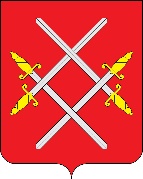 АДМИНИСТРАЦИЯ РУЗСКОГО ГОРОДСКОГО ОКРУГАМОСКОВСКОЙ ОБЛАСТИПОСТАНОВЛЕНИЕ от __________________________ №_______Об утверждении административного регламента предоставления муниципальной услуги «Выдача согласия на строительство, реконструкцию в границах полосы отвода и придорожной полосы и на присоединение (примыкание) к автомобильной дороге общего пользования муниципального значения Рузского городского округа Московской области»В целях повышения качества и доступности предоставления услуги при осуществлении полномочий, руководствуясь Федеральным законом N 131-ФЗ от 6 октября 2003 года «Об общих принципах организации местного самоуправления в Российской Федерации», Федеральным законом от 27.07.2010 N 210-ФЗ «Об организации предоставления государственных и муниципальных услуг», а так же в связи с изменением типового административного регламента предоставления муниципальной услуги Распоряжением Министерства транспорта и дорожной инфраструктуры Московской области от 12.09.2018  № 553-Р «О внесении изменений в некоторые Административные регламенты Министерства транспорта и дорожной инфраструктуры Московской области предоставления государственных и муниципальных услуг», а так же Распоряжением Министерства транспорта и дорожной инфраструктуры Московской области от 05.03.2019 № 123-Р «О внесении изменений в некоторые распоряжения Министерства транспорта и дорожной деятельности Московской области», руководствуясь Уставом Рузского городского округа, постановляет:Утвердить административный регламент предоставления муниципальной услуги "Выдача согласия на строительство, реконструкцию в границах полосы отвода и придорожной полосы и на присоединение (примыкание) к автомобильной дороге общего пользования муниципального значения Рузского городского округа Московской области"(прилагается).Постановление Главы Рузского городского округа Московской области от 20.12.2017 N 3362 "Об утверждении административного регламента предоставления муниципальной услуги "Выдача согласия на строительство, реконструкцию в границах полосы отвода и придорожной полосы и на присоединение (примыкание) к автомобильной дороге общего пользования муниципального значения Рузского городского округа Московской области" признать утратившим силу.Разместить настоящее постановление на официальном сайте Рузского городского округа в сети Интернет.Контроль за выполнением настоящего постановления возложить на Первого заместителя Главы администрации Рузского городского округа В.В. Жукова Приложениек постановлению АдминистрацииРузского городского округаМосковской областиот _______________ г. N _____АДМИНИСТРАТИВНЫЙ РЕГЛАМЕНТПРЕДОСТАВЛЕНИЯ МУНИЦИПАЛЬНОЙ УСЛУГИ "ВЫДАЧА СОГЛАСИЯНА СТРОИТЕЛЬСТВО, РЕКОНСТРУКЦИЮ В ГРАНИЦАХ ПОЛОСЫ ОТВОДАИ ПРИДОРОЖНОЙ ПОЛОСЫ И НА ПРИСОЕДИНЕНИЕ (ПРИМЫКАНИЕ)К АВТОМОБИЛЬНОЙ ДОРОГЕ ОБЩЕГО ПОЛЬЗОВАНИЯ МУНИЦИПАЛЬНОГОЗНАЧЕНИЯ РУЗСКОГО ГОРОДСКОГО ОКРУГА МОСКОВСКОЙ ОБЛАСТИ"Термины и определенияТермины и определения, используемые в настоящем административном регламенте по предоставлению муниципальной услуги "Выдача согласия на строительство, реконструкцию в границах полосы отвода и придорожной полосы и на присоединение (примыкание) к автомобильной дороге общего пользования муниципального значения Рузского городского округа Московской области" (далее - Административный регламент), указаны в приложении 1 к настоящему Административному регламенту.I. Общие положения1. Предмет регулирования Административного регламента1.1. Настоящий Административный регламент устанавливает стандарт предоставления муниципальной услуги "Выдача согласия на строительство, реконструкцию в границах полосы отвода и придорожной полосы и на присоединение (примыкание) к автомобильной дороге общего пользования муниципального значения Рузского городского округа Московской области" (далее - Муниципальная услуга), состав, последовательность и сроки выполнения административных процедур по предоставлению услуги, требования к порядку их выполнения, в том числе особенности выполнения услуг в электронной форме посредством информационной системы Московской области "Портал государственных и муниципальных услуг Московской области" (далее - РПГУ), а также особенности выполнения административных процедур в многофункциональных центрах (далее - МФЦ), формы контроля за исполнением Административного регламента, досудебный (внесудебный) порядок обжалования решений и действий (бездействия) должностных лиц администрации Рузского городского округа Московской области (далее - Администрация) и Министерства транспорта и дорожной инфраструктуры Московской области.1.2. Подготовка согласия, содержащего технические требования и условия, обязательные к исполнению, имеющего гриф секретности, осуществляется в соответствии с федеральным законодательством о защите информации, государственной тайне, Инструкцией по обеспечению режима секретности в Российской Федерации, утвержденной постановлением Правительства Российской Федерации от 5 января 2004 г. N 3-1 "Об утверждении Инструкции по обеспечению режима секретности в Российской Федерации".1.3. Настоящий Административный регламент регулирует отношения между лицами, имеющими право на получение Муниципальной услуги, и Администрацией по вопросу выдачи согласия на строительство, реконструкцию в границах полосы отвода и придорожной полосы и на присоединение (примыкание) к автомобильной дороге общего пользования муниципального значения Рузского городского округа Московской области.2. Лица, имеющие право на получение Муниципальной услуги2.1. Лица, имеющие право на получение Муниципальной услуги:2.1.1. Физические и юридические лица (в том числе индивидуальные предприниматели), являющиеся правообладателями поставленных на кадастровый учет застроенных или предназначенных для строительства земельных участков:- для получения согласия на присоединение (примыкание) к автомобильной дороге объекта, не относящегося к объектам дорожного сервиса;- для получения согласия на присоединение (примыкание) к автомобильной дороге объекта дорожного сервиса;- для получения согласия на строительство (реконструкцию) в границах придорожной полосы и полосы отвода автомобильной дороги объектов капитального строительства, непредназначенных для осуществления дорожной деятельности, и объектов дорожного сервиса (без организации присоединения (примыкания).2.1.2. Физические и юридические лица (в том числе индивидуальные предприниматели):- для получения согласия на установку рекламных конструкций, информационных щитов и указателей в придорожной полосе и (или) полосе отвода автомобильной дороги;- для получения согласия на прокладку, переустройство, перенос инженерных коммуникаций в придорожной полосе и (или) полосе отвода автомобильной дороги. Заявитель должен быть владельцем коммуникации.2.2. Интересы лиц, указанных в пункте 2.1 Административного регламента, могут представлять иные лица на основании документов, подтверждающих их полномочия (далее - представители заявителя).3. Требования к порядку информирования о порядкепредоставления Муниципальной услуги3.1. Информация о месте нахождения, графиках работы, контактных телефонах, адресах официальных сайтов в сети Интернет Администрации, МФЦ и организаций, участвующих в предоставлении и информировании о порядке предоставления Муниципальной услуги, приведена в приложении 2 к настоящему Административному регламенту.3.2. Порядок получения заинтересованными лицами информации по вопросам предоставления Муниципальной услуги, сведений о ходе предоставления Муниципальной услуги, порядке, форме и месте размещения информации о порядке предоставления Муниципальной услуги приведен в приложении 3 к настоящему Административному регламенту.II. Стандарт предоставления Муниципальной услуги4. Наименование Муниципальной услуги4.1. Муниципальная услуга "Выдача согласия на строительство, реконструкцию в границах полосы отвода и придорожной полосы и на присоединение (примыкание) к автомобильной дороге общего пользования муниципального значения Рузского городского округа Московской области".4.2. Заявитель обращается в Администрацию посредством РПГУ по следующим основаниям:- получение согласия на присоединение (примыкание) к автомобильной дороге объекта, не относящегося к объектам дорожного сервиса. В рамках присоединения производится согласование примыкания к автомобильной дороге объектов капитального строительства;- получение согласия на присоединение (примыкание) к автомобильной дороге объекта дорожного сервиса. В рамках присоединения производится согласование примыкания к автомобильной дороге объектов дорожного сервиса;- получение согласия на строительство (реконструкцию) в границах придорожной полосы автомобильной дороги объектов капитального строительства, не предназначенных для осуществления дорожной деятельности, объектов дорожного сервиса в придорожной полосе и (или) полосе отвода автомобильной дороги (без организации присоединения (примыкания);- получение согласия на установку рекламных конструкций, информационных щитов и указателей в придорожной полосе и (или) полосе отвода автомобильной дороги;- получение согласия на прокладку, переустройство, перенос инженерных коммуникаций в придорожной полосе и (или) полосе отвода автомобильной дороги.5. Органы и организации, участвующие в оказании услуги5.1. Организацией, ответственной за предоставление Муниципальной услуги, является Администрация, отдел дорожной деятельности.5.2. Администрация обеспечивает предоставление Муниципальной услуги через МФЦ и в электронном виде посредством РПГУ.5.3. Порядок обеспечения личного приема заявителя устанавливается организационно-распорядительным документом ОМСУ Московской области.5.4. Администрация не вправе требовать от заявителя (представителя заявителя) осуществления действий, в том числе согласований, необходимых для получения Муниципальной услуги и связанных с обращением в иные государственные органы или органы местного самоуправления.5.5. В целях предоставления Муниципальной услуги Администрация взаимодействует с:5.5.1. Федеральной налоговой службой для получения выписки (сведений) из Единого государственного реестра юридических лиц (ЕГРЮЛ) или выписки из Единого государственного реестра индивидуальных предпринимателей (ЕГРИП).5.5.2. Управлением Федеральной службы государственной регистрации, кадастра и картографии по Московской области для получения сведений из Единого государственного реестра недвижимости (при их наличии) (далее - ЕГРН).5.5.3. Министерством строительного комплекса Московской области или органами местного самоуправления Московской области для получения документации по планировке территории в случае отсутствия указанных документов в государственной информационной системе обеспечения градостроительной деятельности Московской области (далее - ИСОГД).5.5.4. С Министерством транспорта и дорожной инфраструктуры Московской области для получения сведений о согласовании схемы транспортного обслуживания территории, разработанной на основании транспортного моделирования, в случаях получения согласия на присоединение (примыкание) земельного участка с видом разрешенного использования под малоэтажную многоквартирную жилую застройку (более 3 домов), среднеэтажную жилую застройку или многоэтажную жилую застройку.6. Результаты предоставления Муниципальной услуги6.1. Результатом предоставления Муниципальной услуги является:6.1.1. Выдача согласия, содержащего технические требования и условия, подлежащие обязательному исполнению (далее - Согласие), подписанное усиленной квалифицированной электронной подписью (далее - ЭП) уполномоченного должностного лица Администрации по форме приложения 4 к настоящему Административному регламенту.Срок действия Согласия составляет 2 года с момента подписания.6.1.2. Заключение договора на прокладку коммуникаций в полосе отвода автомобильных дорог в случае прокладки коммуникаций в полосе отвода дороги. Форма договора на прокладку коммуникаций в полосе отвода автомобильных дорог указана в приложении 5 к настоящему Административному регламенту.6.1.3. Отказ в предоставлении Муниципальной услуги по форме, приведенной в приложении 6 к настоящему Административному регламенту, в форме электронного документа, подписанного ЭП уполномоченного должностного лица Администрации.6.2. Результат предоставления Муниципальной услуги может быть выдан заявителю (представителю заявителя) на бумажном носителе в МФЦ по адресу, указанном заявителем при подаче заявления:- в случае выдачи Согласия результат выдается в форме экземпляра электронного документа, подписанного ЭП уполномоченного должностного лица Администрации, заверенного подписью специалиста МФЦ и печатью МФЦ;- договор на прокладку коммуникаций в полосе отвода автомобильных дорог в двух экземплярах направляется совместно с Согласием, содержащим обязательные технические требования и условия, на бумажном носителе.6.3. Факт предоставления Муниципальной услуги фиксируется в Единой информационной системе оказания государственных и муниципальных услуг (далее - ЕИС ОУ).Одновременно результат предоставления Муниципальной услуги из ЕИС ОУ направляется в модуль МФЦ ЕИС ОУ (далее - МФЦ ЕИС ОУ) и размещается специалистом Администрации в ИСОГД. Результат предоставления Муниципальной услуги регистрируется в ИСОГД в срок 1 рабочий день. Постоянный номер в ИСОГД направляется заявителю.6.4. Уведомление о принятом решении в виде электронного документа, подписанного ЭП уполномоченного должностного лица Администрации, независимо от результата предоставления Муниципальной услуги направляется в личный кабинет заявителя (представителя заявителя) на РПГУ. По желанию заявителя (представителя заявителя) уведомление может быть получено лично через МФЦ в виде распечатанной копии электронного документа.7. Срок регистрации заявления7.1. Заявление, поданное в электронной форме через РПГУ до 16.00 рабочего дня, регистрируется в Администрации в день его подачи. При подаче заявления через РПГУ после 16.00 рабочего дня либо в нерабочий день регистрируется в Администрации на следующий рабочий день.8. Срок предоставления Муниципальной услуги8.1. Срок предоставления Муниципальной услуги:- получение Согласия, содержащего технические требования и условия, подлежащие обязательному исполнению, на присоединение (примыкание) к автомобильной дороге объекта, не относящегося к объектам дорожного сервиса, не может превышать 20 календарных дней с даты регистрации заявления в Администрации;- получение Согласия, содержащего технические требования и условия, подлежащие обязательному исполнению, на присоединение (примыкание) к автомобильной дороге объекта дорожного сервиса не может превышать 50 календарных дней с даты регистрации заявления в Администрации;- получение Согласия, содержащего технические требования и условия, подлежащие обязательному исполнению, на строительство (реконструкцию) в границах придорожной полосы автомобильной дороги объектов капитального строительства, не предназначенных для осуществления дорожной деятельности, объектов дорожного сервиса в придорожной полосе и (или) полосе отвода автомобильной дороги (без организации присоединения (примыкания) не может превышать 20 календарных дней с даты регистрации заявления в Администрации;- получение Согласия, содержащего технические требования и условия, подлежащие обязательному исполнению, на установку рекламных конструкций, информационных щитов и указателей в придорожной полосе и (или) полосе отвода автомобильной дороги не может превышать 20 календарных дней с даты регистрации заявления в Администрации;- получение Согласия, содержащего технические требования и условия, подлежащие обязательному исполнению, на прокладку, переустройство, перенос инженерных коммуникаций в придорожной полосе и (или) полосе отвода автомобильной дороги не может превышать 20 календарных дней с даты регистрации заявления в Администрации.8.2. Максимальный срок предоставления Муниципальной услуги не может превышать 50 календарных дней.8.3. Если последний день срока предоставления Муниципальной услуги приходится на нерабочий день, днем окончания срока считается ближайший следующий за ним рабочий день.9. Правовые основания предоставления Муниципальной услуги9.1. Основным нормативным правовым актом, регулирующим предоставление Муниципальной услуги, является Федеральный закон N 257-ФЗ от 8 ноября 2007 года "Об автомобильных дорогах и о дорожной деятельности в Российской Федерации и о внесении изменений в отдельные законодательные акты Российской Федерации".9.2. Список иных нормативных актов, применяемых при предоставлении Муниципальной услуги, приведен в приложении 7 к настоящему Административному регламенту.10. Исчерпывающий перечень документов, необходимыхдля предоставления Муниципальной услуги10.1. При обращении за получением услуги заявитель предоставляет:Для получения согласия на присоединение (примыкание) к автомобильной дороге объекта, не относящегося к объектам дорожного сервиса, содержащего обязательные технические требования и условия:- Заявление, заполненное в электронной форме на РИГУ, оформленное согласно приложению 8 к настоящему Административному регламенту;- Документ, удостоверяющий личность заявителя (представителя заявителя);- Документ, подтверждающий полномочия представителя заявителя (при обращении за получением Муниципальной услуги представителя заявителя);- Ситуационный план с привязкой к автомобильной дороге, либо карта-схема, позволяющая определить место размещения объекта, с указанием точки присоединения к автомобильной дороге согласно приложению 13 к настоящему Административному регламенту;- Копии правоустанавливающих документов на земельный участок, права на который не зарегистрированы в ЕГРН (в случае если права на земельный участок оформлены до введения в действие Федерального закона от 21.07.1997 № 122-ФЗ «О государственной регистрации прав на недвижимое имущество и сделок с ним»). Для получения согласия на установку рекламных конструкций, информационных щитов и указателей в придорожной полосе и (или) полосе отвода автомобильной дороги:- Заявление, заполненное в электронной форме на РПГУ, оформленное согласно приложению 9 к настоящему Административному регламенту;- Документ, удостоверяющий личность заявителя (представителя заявителя);- Документ, подтверждающий полномочия представителя заявителя (при обращении за получением Муниципальной услуги представителя заявителя);- Схема (дислокация) расположения рекламной конструкции, информационных щитов и указателей в плане относительно элементов автомобильной дороги с привязкой к километражу согласно приложению 14 к настоящему Административному регламенту;- Эскиз рекламной конструкции, информационных щитов и указателей в цвете с фрагментом участка автомобильной дороги согласно приложению 15 к настоящему Административному регламенту.          10.1.3. Для получения согласия на прокладку, переустройство, переноса инженерных коммуникаций в придорожной полосе и (или) полосе отвода автомобильной дороги:Заявление, заполненное в электронной форме на РПГУ, оформленное согласно приложению 10 к настоящему Административному Регламенту;Документ, удостоверяющий личность заявителя (представителя заявителя);Документ, подтверждающий полномочия представителя заявителя (при обращении за получением Муниципальной услуги представителя заявителя);Ситуационный план - схема с привязкой к автодороге, позволяющая определить маршрут прохождения трассы коммуникации согласно приложению 1 б к настоящему Административному регламенту.10.1.4. Для получения согласия на строительство (реконструкцию) в границах придорожной полосы автомобильной дороги объектов капитального строительства, непредназначенных для осуществления дорожной деятельности, объектов дорожного сервиса в придорожной полосе и (иди) полосе отвода автомобильной дороги (без организации присоединения (примыкания):Заявление, заполненное в электронной форме на РПГУ, оформленное согласно приложению 11 к настоящему Административному Регламенту;Документ, удостоверяющий личность заявителя (представителя заявителя);Документ, подтверждающий полномочия представителя заявителя (при обращении за получением Муниципальной услуги представителя заявителя);Копии правоустанавливающих документов на земельный участок, права на который не зарегистрированы в ЕГРН (в случае если права на земельный участок оформлены до введения в действие Федерального закона от 21.07.1997 № 122-ФЗ «О государственной регистрации прав на недвижимое имущество и сделок с ним»).10.1.5. Для получения согласия на присоединение (примыкание) к автомобильной дороге объекта до                                              рожного сервиса, содержащего обязательные технические требования и условия:Заявление, заполненное в электронной форме на РПГУ, оформленное согласно приложению 12 к настоящему Административному Регламенту;Документ, удостоверяющий личность заявителя (представителя заявителя);Документ, подтверждающий полномочия представителя заявителя (при обращении за получением Муниципальной услуги представителя заявителя); - ситуационный план с привязкой к автомобильной дороге, либо карта-схема, позволяющая определить место размещения объекта, с указанием точки присоединения к автомобильной дороге согласно приложению 13 к настоящему Административному регламенту;»;10.2. Описание документов приведено в приложении 17 к настоящему Административному регламенту.11. Исчерпывающий перечень документов, необходимыхдля предоставления Муниципальной услуги, которые находятсяв распоряжении органов власти, органов местногосамоуправления или организаций11.1. Администрация запрашивает следующие документы, необходимые для предоставления Муниципальной услуги:11.1.1. Выписку (сведения) из Единого государственного реестра юридических лиц (ЕГРЮЛ) или выписку из Единого государственного реестра индивидуальных предпринимателей (ЕГРИП) в Федеральной налоговой службе.11.1.2. Сведения из Единого государственного реестра недвижимости (при их наличии) (ЕГРН) в Управлении Федеральной службы государственной регистрации, кадастра и картографии по Московской области.11.1.3. Документацию по планировке территории, утвержденную в установленном порядке, в Министерстве строительного комплекса Московской области или органах местного самоуправления Московской области в случае отсутствия указанных документов в ИСОГД.11.1.4. Согласованную схему транспортного обслуживания территории, разработанную на основании транспортного моделирования, в случаях получения согласия на присоединение (примыкание) земельного участка с видом разрешенного использования под малоэтажную многоквартирную жилую застройку (более 3 домов), среднеэтажную жилую застройку или многоэтажную жилую застройку в Министерстве транспорта и дорожной инфраструктуры Московской области.11.2. В случае если информация, указанная в подпунктах 11.1.1 - 11.1.4 настоящего Административного регламента, размещена в ИСОГД, то получение информации осуществляется посредством использования ИСОГД.11.3. Документы, указанные в пункте 11.1, могут быть представлены заявителем (представителем заявителя) по собственной инициативе. Непредставление заявителем указанных документов не является основанием для отказа заявителю (представителю заявителя) в предоставлении услуги.11.4. Администрация, МФЦ не вправе требовать от заявителя представления документов и информации, указанных в настоящем пункте.11.5. Администрация, МФЦ не вправе требовать от заявителя (представителя заявителя) предоставления информации и осуществления действий, не предусмотренных Административным регламентом.12. Исчерпывающий перечень оснований для отказа в приемеи регистрации документов, необходимых для предоставленияМуниципальной услуги12.1. Основаниями для отказа в приеме документов, необходимых для предоставления Муниципальной услуги, являются:12.1.1. Обращение за предоставлением услуги, не предоставляемой Администрацией.12.1.2. Обращение за предоставлением Муниципальной услуги без предъявления документа, позволяющего установить личность заявителя (представителя заявителя).12.1.3. Документы содержат подчистки и исправления текста.12.1.4. Документы имеют исправления, не заверенные в установленном законодательством порядке.12.1.5. Документы содержат повреждения, наличие которых не позволяет однозначно истолковать их содержание.12.1.6. Документы утратили силу на момент обращения за предоставлением Муниципальной услуги.12.1.7. Некорректное заполнение обязательных полей в заявлении (в форме заявления (или пояснением к форме заявления, если форма утверждена) необходимо указать обязательные поля).12.1.8. Качество представленных документов не позволяет в полном объеме прочитать сведения, содержащиеся в документах.12.1.9. Представлен неполный комплект документов.12.1.10. Некорректное заполнение обязательных полей в форме интерактивного запроса РПГУ (отсутствие заполнения, недостоверное, неполное либо неправильное, не соответствующее требованиям, установленным настоящим Административным регламентом).12.1.11. Представление электронных копий (электронных образов) документов, не позволяющих в полном объеме прочитать текст документа и/или распознать реквизиты документа.12.1.12. Подача заявления и иных документов в электронной форме, подписанных с использованием простой электронной подписи, не принадлежащей заявителю (представителю заявителя).12.2. Решение об отказе в приеме и регистрации документов, необходимых для предоставления Муниципальной услуги, оформляется по форме согласно приложению 18 к настоящему Административному регламенту.12.2.1. При обращении через РПГУ решение об отказе в приеме и регистрации документов, подписанное ЭП уполномоченного должностного лица Администрации, направляется в личный кабинет заявителя на РПГУ не позднее первого рабочего дня, следующего за днем подачи заявления.12.2.2 При обращении через РПГУ, решение об отказе в предоставлении Муниципальной услуги по пункту' 13.1.6 в личный кабинет Заявителя на РПГУ не позднее первого рабочего дня, следующего за днем подачи Заявления.13. Исчерпывающий перечень оснований для отказапредоставления Муниципальной услуги13.1. Основаниями для отказа при получении согласия на присоединение (примыкание) к автомобильной дороге объекта, не относящегося к объектам дорожного сервиса, содержащего обязательные технические требования и условия, являются:13.1.1. Непредставление заявителем документов, указанных в пункте 10.1 Административного регламента.13.1.2. Наличие противоречий в документах и информации, необходимых для предоставления Муниципальной услуги, представленных заявителем и/или полученных в порядке межведомственного информационного взаимодействия.13.1.3. Обращение заявителя за предоставлением Муниципальной услуги на земельный участок, в отношении которого ранее по его заявлению (по заявлению его бывшего правообладателя) было выдано согласование, в случаях, если срок действия согласования и технических условий не истек.13.1.4. Заявитель не является правообладателем земельного участка, к которому запрашивается присоединение.13.1.5. Присоединение к испрашиваемому участку, границы которого не установлены в соответствии с действующим законодательством, земельный участок в соответствии со сведениями Государственного кадастра недвижимости (далее - ГКН) носит сведения о временном характере.13.1.6. Указанная в заявлении автомобильная дорога не находится в муниципальной собственности Администрации Рузского городского округа согласно Перечню автомобильных дорог общего пользования местного значения, находящихся в собственности Рузского городского округа, утвержденного постановлением администрации Рузского городского округа от 05.09.2016 N 2624 (в редакции постановления N 833 от 14.03.2018).13.1.7. Присоединение (примыкание) к автомобильной дороге не соответствует требованиям ГОСТ Р 52398-2005 "Классификация автомобильных дорог. Основные параметры и требования", СП 34.13330.2012 "Автомобильные дороги", СП 42.13330.2016 "Градостроительство. Планировка и застройка городских и сельских поселений", "Рекомендации по проектированию улиц и дорог городов и сельских поселений", составленных к главе СНиП 2.07.01-89 "Градостроительство. Планировка и застройка городских и сельских поселений".13.1.8. Нарушение прав собственности на земельные участки третьих лиц в случае организации присоединения (примыкания).13.1.9. Выбор места присоединения (примыкания) объекта осуществляется на участке автомобильной дороги с уклоном, превышающим 40 промилле (в соответствии с СП 34.13330.2012 "Автомобильные дороги").13.1.10. Присоединение (примыкание) объекта к автомобильной дороге предполагается выполнить не на прямом участке автомобильной дороги (в соответствии с СП 34.13330.2012 "Автомобильные дороги").13.1.11. Присоединение (примыкание) препятствует обеспечению сохранности автомобильной дороги (дамбы, мосты, все искусственные сооружения, подходы к ним, тяжеловесный транспорт).13.1.12. Размещение присоединение (примыкание) не обеспечивает возможность выполнения работ по содержанию и ремонту автомобильной дороги и входящих в ее состав дорожных сооружений (ГОСТ 50597-93 "Требования к эксплуатационному состоянию дорог, допустимому по условиям безопасности дорожного движения").13.1.13. Присоединение (примыкание) ухудшает видимость на автомобильной дороге и условия обеспечения безопасности дорожного движения и использования этой автомобильной дороги (в соответствии с СП 34.13330.2012 "Автомобильные дороги").13.1.14. В соответствии с Земельным кодексом Российской Федерации от 25.10.2001 N 136-ФЗ использование земельного участка в заявленных целях запрещено или ограничено.13.1.15. Невозможность организации общего подъезда к другим земельным участкам в случае устройства примыкания.13.1.16. Границы земельного участка, не предназначенного для осуществления дорожной деятельности, частично или полностью попадают в границы полосы отвода автомобильной дороги.13.1.17. Границы земельного участка в черте населенного пункта в случае наличия утвержденных в установленном порядке красных линий частично или полностью попадают в пределы красных линий.13.1.18. Отсутствует схема транспортного обслуживания территории, согласованная с Министерством транспорта и дорожной инфраструктуры Московской области, в случаях установленного вида разрешенного использования земельного участка под малоэтажную многоквартирную жилую застройку (более 3 домов), среднеэтажную жилую застройку или многоэтажную жилую застройку в соответствии с п. 10.1.5 настоящего Административного регламента.13.2. Основаниями отказа в предоставлении согласия на установку рекламных конструкций, информационных щитов и указателей в границах полос отвода и придорожных полос автомобильных дорог, содержащего обязательные технические требования и условия, являются:13.2.1. Непредставление заявителем документов, указанных в пункте 10.1 Административного регламента.13.2.2. Наличие противоречий в документах и информации, необходимых для предоставления Муниципальной услуги, представленных заявителем и/или полученных в порядке межведомственного информационного взаимодействия.13.2.3. Указанная в заявлении автомобильная дорога не находится в муниципальной собственности Администрации Рузского городского округа согласно Перечню автомобильных дорог общего пользования местного значения, находящихся в собственности Рузского городского округа, утвержденного постановлением Администрации Рузского городского округа от 05.09.2016 N 2624 (в редакции постановления N 833 от 14.03.2018).13.2.4. Установка информационного щита и указателя, а также рекламной конструкции к объекту капитального строительства, объекту, не предназначенному для осуществления дорожной деятельности, не согласованной с Администрацией.13.2.5. Установка информационных щитов и указателей, не имеющих отношения к обеспечению безопасности дорожного движения или осуществлению дорожной деятельности.13.2.6. Рекламные конструкции, информационные щиты и указатели предполагается разместить в нарушение ГОСТ Р 52044-2003 "Наружная реклама на автомобильных дорогах и территориях городских и сельских поселений. Общие технические требования к средствам наружной рекламы. Правила размещения":- на знаке дорожного движения, его опоре или любом ином приспособлении, предназначенном для регулирования дорожного движения;- на одной опоре, в створе и в одном сечении с дорожными знаками и светофорами;- на аварийно-опасных участках дорог и улиц, на железнодорожных переездах, мостовых сооружениях, в туннелях и под путепроводами, а также на расстоянии менее 350 метров от них вне населенных пунктов и 50 метров - в населенных пунктах, непосредственно над въездами в туннели и выездами из туннелей и ближе 10 метров от них; на участках автомобильных дорог и улиц с высотой насыпи земляного полотна более 2 метров;- на участках автомобильных дорог вне населенных пунктов с радиусом кривой в плане менее 1200 метров, в населенных пунктах - на участках дорог и улиц с радиусом кривой в плане менее 600 метров;- над проезжей частью и обочинами дорог;- на дорожных ограждениях и направляющих устройствах;- на участках автомобильных дорог с расстоянием видимости менее 350 метров вне населенных пунктов, и 150 метров - в населенных пунктах;- ближе 25 метров от остановок маршрутных транспортных средств;- на пешеходных переходах и пересечениях автомобильных дорог в одном уровне, а также на расстоянии менее 150 метров от них вне населенных пунктов и 50 метров - в населенных пунктах;- сбоку от автомобильной дороги или улицы на расстоянии менее 10 метров от бровки земляного полотна автомобильной дороги вне населенных пунктов и на расстоянии менее 5 метров от бровки земляного полотна автомобильной дороги (бордюрного камня) - в населенных пунктах до ближайшей грани рекламного щита;- сбоку от автомобильной дороги или улицы на расстоянии менее высоты средства наружной рекламы, если верхняя точка находится на высоте более 10 метров или менее 5 метров над уровнем проезжей части.13.2.7. Несоответствие информационных щитов (дорожных знаков) либо места их размещения ГОСТ Р 52289-2004 "Технические средства организации дорожного движения. Правила применения дорожных знаков, разметки, светофоров, дорожных ограждений и направляющих устройств" и ГОСТ Р 52290-2004 "Технические средства организации дорожного движения. Знаки дорожные. Общие технические требования".13.3. Основаниями отказа в предоставлении согласия на прокладку, перенос или переустройства инженерных коммуникаций в границах полосы отвода и придорожных полос автомобильных дорог, содержащего обязательные технические требования и условия, являются:13.3.1. Наличие противоречий в документах и информации, необходимых для предоставления Муниципальной услуги, представленных заявителем и/или полученных в порядке межведомственного информационного взаимодействия.13.3.2. Указанная в заявлении автомобильная дорога не находится в муниципальной собственности Администрации Рузского городского округа согласно Перечню автомобильных дорог общего пользования местного значения, находящихся в собственности Рузского городского округа, утвержденного постановлением Администрации Рузского городского округа от 05.09.2016 N 2624 (в редакции постановления N 2678 от 17.11.2017).13.3.3. Наличие в заявлении и документах недостоверной (искаженной) информации.13.3.4. Коммуникации предполагается прокладывать в полосе отвода автодороги, которая планируется к реконструкции в соответствии со схемой территориального планирования транспортного обслуживания Московской области, согласно постановлению Правительства Московской области N 230/8 от 25.03.201613.3.5. Пересечение с автодорогой коммуникаций под острым углом в соответствии с СП (пересечения различных подземных коммуникаций с автомобильными дорогами необходимо предусматривать под прямым или близким к нему углом).13.3.6. Прокладка коммуникаций в насыпях автомобильных дорог (за исключением мест пересечений дороги), а также в конструктивных элементах дороги согласно СП.13.3.7. Прокладка, перенос или переустройство инженерных коммуникаций осуществляется к объекту капитального строительства, объекту, не предназначенному для осуществления дорожной деятельности, не согласованной с Администрацией.13.3.8. Размещение коммуникации не обеспечивает возможность выполнения работ по содержанию и ремонту автомобильной дороги и входящих в ее состав дорожных сооружений (ГОСТ 50597-93 "Требования к эксплуатационному состоянию дорог, допустимому по условиям безопасности дорожного движения").13.3.9. Прокладка (переустройство) коммуникаций через автомобильную дорогу предполагается открытым способом (путем вскрытия проезжей части в случае, если вскрытие неаварийное и производится не по аварийному ордеру).13.3.10. Использовать водоотводные сооружения автомобильных дорог для стока или сброса вод.13.3.11. Обращение заявителя за предоставлением Муниципальной услуги на маршрут трассы коммуникации, в отношении которого ранее по его заявлению (по заявлению его бывшего правообладателя) было выдано согласование, в случаях, если срок действия согласования и технических условий не истек.13.3.12. Заявитель не является владельцем инженерных коммуникаций, а также представителем заявителя, действующего по доверенности.13.4. Основаниями отказа в предоставлении согласия на строительство реконструкции в границах придорожных полос автомобильных дорог объектов капитального строительства, не предназначенных для осуществления дорожной деятельности, объектов дорожного сервиса (без организации примыкания) в придорожной полосе и (или) полосе отвода, содержащего обязательные технические требования и условия, являются:13.4.1. Непредставление заявителем документов, указанных в пункте 10.1 Административного регламента.13.4.2. Наличие противоречий в документах и информации, необходимых для предоставления Муниципальной услуги, представленных заявителем и/или полученных в порядке межведомственного информационного взаимодействия.13.4.3. Обращение заявителя за предоставлением Муниципальной услуги на земельный участок, в отношении которого ранее по его заявлению (по заявлению его бывшего правообладателя) было выдано согласование, в случаях, если срок действия согласования и технических условий не истек.13.4.4. Заявитель не является правообладателем земельного участка.13.4.5. Согласование испрашиваемого участка, границы которого не установлены в соответствии с действующим законодательством, земельный участок в соответствии со сведениями ГКН носит сведения о временном характере.13.4.6. Указанная в заявлении автомобильная дорога не находится в муниципальной собственности Администрации Рузского городского округа согласно Перечню автомобильных дорог общего пользования местного значения, находящихся в собственности Рузского городского округа, утвержденного постановлением Администрации Рузского городского округа от 05.09.2016 N 2624 (в редакции постановления N 2678 от 17.11.2017).13.4.7. Границы земельного участка, не предназначенного для осуществления дорожной деятельности, частично или полностью попадают в границы полосы отвода автомобильной дороги.13.4.8. Границы земельного участка в черте населенного пункта в случае наличия утвержденных в установленном порядке красных линий частично или полностью попадают в пределы красных линий.13.5. Основаниями для отказа в получении согласия на присоединение (примыкания) к автомобильной дороге объекта дорожного сервиса, содержащего обязательные технические требования и условия, являются:13.5.1. Основания, указанные в пунктах 13.1.1 - 13.1.17 настоящего Административного регламента.13.5.2. Отсутствие платы за присоединение (примыкание) в установленный срок.13.5.3. В случае неподтверждения платы за получение присоединения (примыкания) к автомобильной дороге объекта дорожного сервиса результат предоставления Муниципальной услуги аннулируется.13.5.4. Отсутствие документации в соответствии с п. 11.1.4 (в случае нахождения объекта в полосе отвода дороги или в границах населенного пункта).13.6. Заявитель имеет право отозвать заявление на предоставление Муниципальной услуги в период с момента регистрации запроса и иных документов, необходимых для предоставления Муниципальной услуги, в Администрации до даты предоставления результата Муниципальной услуги (пункт 8 настоящего Административного регламента).13.7. Заявитель (представитель заявителя) вправе отказаться от получения Муниципальной услуги на основании личного письменного заявления, написанного в свободной форме, направив по адресу электронной почты или обратившись в Администрацию.13.8. Отказ от предоставления Муниципальной услуги не препятствует повторному обращению за предоставлением Муниципальной услуги.14. Порядок, размер и основания взимания государственнойпошлины или иной платы, взимаемой за предоставлениеМуниципальной услуги14.1. Муниципальная услуга предоставляется бесплатно, за исключением получения согласия на присоединение (примыкание) объектов дорожного сервиса к автомобильным дорогам.14.2. Расчет оплаты для получения согласия на присоединение (примыкание) объектов дорожного сервиса к автомобильным дорогам производится в соответствии с постановлением главы от 26.02.2018 N 614 "Об утверждении тарифов и порядке расчета стоимости услуги по присоединению объектов дорожного сервиса к автомобильным дорогам общего пользования местного значения Рузского городского округа Московской области".14.3. Иная плата за предоставление Муниципальной услуги законодательством Российской Федерации не предусмотрена.14.4. Заявителю (представителю заявителя) в личном кабинете на РПГУ предоставлена возможность оплаты выдачи согласия на присоединение (примыкание) объектов дорожного сервиса к автомобильным дорогам с использованием электронных сервисов оплаты в порядке, предусмотренном в приложении 23 к настоящему Административному регламенту.14.5. Срок оплаты заявителем счета на оформление согласия по присоединению объектов дорожного сервиса к автомобильным дорогам не может превышать 30 календарных дней с момента направления уведомления о необходимости оплаты в личный кабинет заявителя (представителя заявителя) на РПГУ.14.6 Представление информации об уплате Муниципальной услуги допускается с использованием информации, содержащейся в Государственной информационной системе о государственных и муниципальных платежах (далее - ГИС ГМП).14.7 Администрация не вправе требовать от заявителя (представителя заявителя) предоставления документов, подтверждающих внесение платы за предоставление муниципальной услуги.14.8 В случае отказа заявителя от предоставления Муниципальной услуги оплата за предоставление Муниципальной услуги возвращается в порядке, установленном законодательством Российской Федерации, в течение 30 календарных дней после получения обращения от заявителя.15. Перечень услуг, необходимых и обязательныхдля предоставления Муниципальной услуги, в том числепорядок, размер и основания взимания платыза предоставление таких услуг15.1. Услуги, необходимые и обязательные для предоставления Муниципальной услуги, отсутствуют.16. Способы представления заявителем документов,необходимых для получения Муниципальной услуги16.1. Основанием для предоставления Муниципальной услуги является обращение заявителя (представителя заявителя) с письменным заявлением в Администрацию.16.2. Администрация организует предоставление Муниципальной услуги в электронной форме посредством РПГУ.16.3. Порядок осуществления личного приема устанавливается организационно-распорядительным документом Администрации. Организация предоставления Муниципальной услуги в МФЦ осуществляется в соответствии с соглашением между Администрацией и МФЦ, заключенным в порядке, установленном законодательством.16.4. Администрация обеспечивает прием и регистрацию заявления и документов, необходимых для предоставления Муниципальной услуги, в форме электронного документа с использованием РПГУ.16.5. Для получения Муниципальной услуги заявитель (представитель заявителя) авторизуется в Единой системе идентификации и аутентификации (далее - ЕСИА), затем заполняет заявление с использованием интерактивной формы в электронном виде. Заполненное заявление отправляет вместе с прикрепленными электронными образами документов, указанных в пункте 10.1 настоящего Административного регламента.16.6. Отправленное заявление и документы поступают в модуль оказания услуг ЕИС ОУ.16.7. При обращении через РПГУ заявителем (представителем заявителя), зарегистрированным с авторизацией в ЕСИА, поданное заявление является подписанным простой электронной подписью и результат предоставления Муниципальной услуги будет предоставлен через личный кабинет заявителю (представителю заявителя) в форме электронного документа, подписанного усиленной квалифицированной подписью уполномоченного должностного лица Администрации. Посещение МФЦ для подтверждения подлинности документов не требуется.16.8. В МФЦ заявителю (представителю заявителя) обеспечен бесплатный доступ к РПГУ для обращения в Администрацию с письменным заявлением в форме электронного документа.16.9. Заявителю (представителю заявителя) в МФЦ предоставляется возможность по желанию получить консультацию о порядке подачи заявления в форме электронного документа на РПГУ.16.10. Организация в МФЦ бесплатного доступа к РПГУ для подачи заявления и документов в электронной форме осуществляется в соответствии с соглашением между Администрацией и МФЦ, заключенным в порядке, установленном законодательством.17. Способы получения заявителем результатовпредоставления Муниципальной услуги17.1. Заявитель (представитель заявителя) уведомляется о ходе рассмотрения результата предоставления Муниципальной услуги следующими способами:17.1.1. Через Личный кабинет на РПГУ.17.1.2. Посредством сервиса РПГУ "Узнать статус заявления".Кроме того, заявитель (представитель заявителя) может самостоятельно получить информацию о готовности результата предоставления Муниципальной услуги по телефону центра телефонного обслуживания населения Московской области 8(800) 550-50-30.17.2. Результат предоставления Муниципальной услуги может быть получен следующими способами:17.2.1. Через личный кабинет на РПГУ в виде электронного документа.17.2.2. Через МФЦ в случае необходимости получения результата предоставления Муниципальной услуги на бумажном носителе.17.3. Оригинал согласия на бумажном носителе хранится в Администрации 3 года.17.4. При получении договора в МФЦ заявитель или представитель заявителя, уполномоченный на подписание договора подписывает оба экземпляра договора в присутствии сотрудника МФЦ в день получения результатов предоставления Муниципальной услуги. Один экземпляр договора выдается заявителю (представителю заявителя), второй направляется из МФЦ в Администрацию. В случае если представитель заявителя не уполномочен на подписание договора, либо заявителю необходимо более детально изучить договор, то заявителю (представителю заявителя) выдается только договор, который должен быть подписан и в течение 5 рабочих дней представлен в МФЦ.17.5. В случае отсутствия подписанного договора в течение 5 рабочих дней специалистами Администрации составляется уведомление об аннулировании Согласия по форме приложения 19 к настоящему Административному регламенту, которое также направляется в личный кабинет заявителя на РПГУ.17.6. Заявителю (представителю заявителя) в личный кабинет на РПГУ независимо от результата предоставления Муниципальной услуги направляется уведомление о принятом решении. По желанию заявителя (представителя заявителя) уведомление может быть получено лично через МФЦ, в виде распечатанной копии электронного документа.18. Максимальный срок ожидания в очереди18.1. Максимальный срок ожидания в очереди при получении результата предоставления Муниципальной услуги в МФЦ не должен превышать 15 минут.19. Требования к помещениям, в которых предоставляетсяМуниципальная услуга19.1. Помещения, в которых предоставляется Муниципальная услуга, предпочтительно размещаются на нижних этажах зданий и должны соответствовать санитарно-эпидемиологическим правилам и нормативам.19.2. Входы в помещения оборудуются пандусами, расширенными проходами, позволяющими обеспечить беспрепятственный доступ инвалидов, включая инвалидов, использующих кресла-коляски.19.3. Иные требования к помещениям, в которых предоставляется Муниципальная услуга, приведены в приложении 20 к Административному регламенту.20. Показатели доступности и качества Муниципальной услуги20.1. Показатели доступности и качества Муниципальной услуги приведены в приложении 21 к настоящему Административному регламенту.20.2. Требования к обеспечению доступности Муниципальной услуги для инвалидов приведены в приложении 22 к настоящему Административному регламенту.21. Требования к организации предоставленияМуниципальной услуги в электронной форме21.1. В электронной форме документы, указанные в пункте 10 Административного регламента, подаются через РПГУ.21.2. При подаче документы, указанные в пункте 10 Административного регламента, прилагаются к электронной форме заявления в виде отдельных файлов. Количество файлов должно соответствовать количеству документов, а наименование файла должно позволять идентифицировать документ и количество листов в документе.21.3. Все документы должны быть отсканированы в распространенных графических форматах файлов в цветном режиме (разрешение сканирования - не менее 200 точек на дюйм), обеспечивающем сохранение всех аутентичных признаков подлинности, а именно: графической подписи лица, печати, углового штампа бланка.21.4. Печатная форма заявления (сформированная с помощью сервисов РПГУ на основании данных, заполненных заявителем (представителем заявителя) в электронной форме заявления) распечатывается, подписывается заявителем (представителем заявителя, уполномоченным на подписание заявления), сканируется и прикладывается к электронной форме заявления в качестве отдельного документа.21.5. В случае принятия положительного решения о предоставлении Муниципальной услуги по получению согласия на присоединение (примыкание) объектов дорожного сервиса к автомобильным дорогам заявителю (представителю заявителя) в личный кабинет на РПГУ будет направлено уведомление о необходимости оплаты счета на оформление согласия по присоединению объектов дорожного сервиса к автомобильным дорогам.21.6. Заявитель (представитель заявителя) имеет возможность прикрепить платежный документ, подтверждающий оплату счета на оформление согласия по присоединению объектов дорожного сервиса к автомобильным дорогам, либо оплатить начисление на РПГУ.21.7. Заявитель (представитель заявителя) имеет возможность отслеживать ход обработки документов в личном кабинете с помощью статусной модели РПГУ.22. Требования к организации предоставленияМуниципальной услуги через МФЦ22.1. Организация предоставления Муниципальной услуги на базе МФЦ осуществляется в соответствии с соглашением о взаимодействии между Администрацией и МФЦ, заключенным в порядке, установленном законодательством. Перечень МФЦ, в которых организуется предоставление Муниципальной услуги в соответствии с соглашением о взаимодействии, приводится в приложении 2 к настоящему Административному регламенту.22.2. Заявитель (представитель заявителя) может осуществить предварительную запись на прием в МФЦ следующими способами по своему выбору:1) при личном обращении заявителя (представителя заявителя) в МФЦ;2) по телефону МФЦ;3) посредством РПГУ.23.3. При предварительной записи заявитель (представитель заявителя) сообщает следующие данные:1) фамилию, имя, отчество (последнее - при наличии);2) контактный номер телефона;3) адрес электронной почты (при наличии);4) желаемые дату и время посещения МФЦ.23.4. Заявителю (представителю заявителя) сообщаются дата и время приема документов.23.5. При осуществлении предварительной записи заявитель (представитель заявителя) в обязательном порядке информируется о том, что предварительная запись аннулируется в случае его неявки по истечении 15 минут с назначенного времени приема.23.6. Информирование о порядке предоставления Муниципальной услуги, обеспечение бесплатного доступа заявителей (представителей заявителей) к РПГУ на базе МФЦ осуществляется в соответствии с требованиями, установленными постановлением Правительства Российской Федерации от 22.12.2012 N 1376 "Об утверждении Правил организации деятельности многофункциональных центров предоставления государственных и муниципальных услуг", распоряжением Министерства государственного управления, информационных технологий и связи от 21.07.2016 N 10-57/РВ "О региональном стандарте организации деятельности многофункциональных центров предоставления государственных и муниципальных услуг в Московской области".23.7. Консультирование заявителей (представителей заявителей) по порядку предоставления Муниципальной услуги осуществляется в рамках соглашения о взаимодействии между Администрацией и МФЦ, заключенного в порядке, установленном законодательством.III. Состав, последовательность и сроки выполненияадминистративных процедур, требованияк порядку их выполнения24. Состав, последовательность и сроки выполненияадминистративных процедур (действий) при предоставленииМуниципальной услуги24.1. Перечень административных процедур:1) прием (получение) и проверка представленных заявителем документов и сведений;2) регистрация или отказ в регистрации обращения заявителя на предоставление Муниципальной услуги;3) обработка результатов исполнения межведомственных запросов;4) разработка проектов согласия либо отказа, направление материалов на согласование в Министерство транспорта и дорожной инфраструктуры Московской области;5) формирование и утверждение результата предоставления Муниципальной услуги;6) информирование заявителя о готовности результата предоставления Муниципальной услуги и его направление заявителю;7) размещение Согласия, содержащего обязательные технические требования и условия, в ИСОГД.24.2. Каждая административная процедура состоит из административных действий. Перечень и содержание административных действий, составляющих каждую административную процедуру, приведены в приложении 23 к Административному регламенту.24.3. Блок-схема предоставления Муниципальной услуги приведена в приложении 24 к Административному регламенту.IV. Порядок и формы контроля за исполнениемАдминистративного регламента предоставления услуги25. Порядок осуществления контроля за соблюдениеми исполнением должностными лицами Администрации положенийАдминистративного регламента и иных нормативных правовыхактов, устанавливающих требования к предоставлению услуги,а также принятием ими решений25.1. Контроль за соблюдением должностными лицами Администрации положений Административного регламента и иных нормативных правовых актов, устанавливающих требования к предоставлению Муниципальной услуги, осуществляется в форме:1) текущего контроля за соблюдением полноты и качества предоставления Муниципальной услуги (далее - Текущий контроль);2) контроля за соблюдением порядка предоставления Муниципальной услуги.25.2. Текущий контроль осуществляет руководитель Администрации и уполномоченные им должностные лица.25.3. Текущий контроль осуществляется в порядке, установленном руководителем Администрации для контроля за исполнением правовых актов Администрации.25.4. Контроль за соблюдением порядка предоставления Муниципальной услуги осуществляется Министерством государственного управления, информационных технологий и связи Московской области в соответствии с Порядком, утвержденным постановлением Правительства Московской области от 16 апреля 2015 года N 253/14 "Об утверждении Порядка осуществления контроля за предоставлением государственных и муниципальных услуг на территории Московской области и внесении изменений в Положение о Министерстве государственного управления, информационных технологий и связи Московской области" и на основании Закона Московской области от 4 мая 2016 года N 37/2016-ОЗ "Кодекс Московской области об административных правонарушениях".26. Порядок и периодичность осуществления Текущего контроляполноты и качества предоставления Муниципальной услугии контроля за соблюдением порядка предоставленияМуниципальной услуги26.1. Текущий контроль осуществляется в форме проверки решений и действий участвующих в предоставлении Муниципальной услуги должностных лиц, государственных гражданских служащих и специалистов Администрации, а также в форме внутренних проверок в Администрации по заявлениям, обращениям и жалобам граждан, их объединений и организаций на решения, а также действия (бездействие) должностных лиц, государственных гражданских служащих и специалистов Администрации, участвующих в предоставлении Муниципальной услуги.26.2. Порядок осуществления Текущего контроля утверждается руководителем Администрации.26.3. Контроль за соблюдением порядка предоставления Муниципальной услуги осуществляется уполномоченными должностными лицами Министерства государственного управления, информационных технологий и связи Московской области посредством проведения плановых и внеплановых проверок, систематического наблюдения за исполнением ответственными должностными лицами Администрации положений Административного регламента в части соблюдения порядка предоставления Муниципальной услуги.26.4. Плановые проверки Администрации проводятся не чаще одного раза в три года в соответствии с ежегодным планом проверок, утверждаемым Министерством государственного управления, информационных технологий и связи Московской области.26.5. Внеплановые проверки Администрации или должностного лица Администрации проводятся уполномоченными должностными лицами Министерства государственного управления, информационных технологий и связи Московской области по согласованию с прокуратурой Московской области на основании решения министра государственного управления, информационных технологий и связи Московской области, принимаемого на основании обращений граждан, организаций (юридических лиц) и полученной от государственных органов, органов местного самоуправления информации о фактах нарушений законодательства Российской Федерации, влекущих, а в отношении органов государственной власти Московской области также могущих повлечь возникновение чрезвычайных ситуаций, угрозу жизни и здоровью граждан, а также массовые нарушения прав граждан.26.6. Внеплановые проверки Министерства проводятся уполномоченными должностными лицами Министерства государственного управления, информационных технологий и связи Московской области без согласования с органами прокуратуры в соответствии с поручениями Президента Российской Федерации, Правительства Российской Федерации, на основании требования Генерального прокурора Российской Федерации, прокурора Московской области о проведении внеплановой проверки в рамках надзора за исполнением законов по поступившим в органы прокуратуры материалам и обращениям, а также в целях контроля за исполнением ранее выданного предписания об устранении нарушения обязательных требований.26.7. Должностными лицами Администрации, ответственными за соблюдение порядка предоставления Муниципальной услуги, являются руководители структурных подразделений Администрации.27. Ответственность должностных лиц Администрацииза решения и действия (бездействие), принимаемые(осуществляемые) ими в ходе предоставленияМуниципальной услуги27.1. Должностные лица Администрации, ответственные за предоставление Муниципальной услуги и участвующие в предоставлении Муниципальной услуги, в том числе должностные лица Министерства транспорта и дорожной инфраструктуры Московской области, несут ответственность за принимаемые (осуществляемые) в ходе предоставления Муниципальной услуги решения и действия (бездействие) в соответствии с требованиями законодательства Российской Федерации.27.2. Неполное или некачественное предоставление Муниципальной услуги, выявленное в процессе Текущего контроля, влечет применение дисциплинарного взыскания в соответствии с законодательством Российской Федерации.27.3. Нарушение порядка предоставления Муниципальной услуги, повлекшее ее непредставление или предоставление Муниципальной услуги с нарушением срока, установленного Административным регламентом, предусматривает административную ответственность должностного лица Администрации, ответственного за соблюдение порядка предоставления Муниципальной услуги, установленную Законом Московской области от 4 мая 2016 года N 37/2016-ОЗ "Кодекс Московской области об административных правонарушениях".27.4. Должностным лицом Администрации, ответственным за соблюдение порядка предоставления Муниципальной услуги является начальник отдела согласований и ТУ.28. Положения, характеризующие требования к порядкуи формам контроля за предоставлением Муниципальнойуслуги, в том числе со стороны граждан,их объединений и организаций28.1. Требованиями к порядку и формам Текущего контроля за предоставлением Муниципальной услуги являются:- независимость,- тщательность.28.2. Независимость Текущего контроля заключается в том, что должностное лицо, уполномоченное на его осуществление, не зависит от должностного лица работника Администрации, участвующего в предоставлении Муниципальной услуги, в том числе не имеет родства или свойства (родители, супруги, дети, братья, сестры, а также братья, сестры, родители, дети супругов и супруги детей) с ним.28.3. Должностные лица, осуществляющие Текущий контроль за предоставлением Муниципальной услуги, должны принимать меры по предотвращению конфликта интересов при предоставлении Муниципальной услуги.28.4. Тщательность осуществления Текущего контроля за предоставлением Муниципальной услуги состоит в своевременном и точном исполнении уполномоченными лицами обязанностей, предусмотренных настоящим разделом.28.5. Граждане, их объединения и организации для осуществления контроля за предоставлением Муниципальной услуги имеют право направлять в Администрацию индивидуальные и коллективные обращения с предложениями по совершенствованию порядка предоставления Муниципальной услуги, а также жалобы и заявления на действия (бездействие) должностных лиц Администрации и принятые ими решения, связанные с предоставлением Муниципальной услуги.28.6. Граждане, их объединения и организации для осуществления контроля за предоставлением Муниципальной услуги в целях соблюдения порядка ее предоставления имеют право направлять в Администрацию жалобы на нарушение должностными лицами Администрации порядка предоставления Муниципальной услуги, повлекшее ее непредставление или предоставление с нарушением срока, установленного Административным регламентом.28.7. Контроль за предоставлением Муниципальной услуги, в том числе со стороны граждан, их объединений и организаций, осуществляется посредством открытости деятельности Администрации при предоставлении Муниципальной услуги, получения полной, актуальной и достоверной информации о порядке предоставленияМуниципальной услуги и возможности досудебного рассмотрения обращений (жалоб) в процессе получения Муниципальной услуги.28.8. Заявители вправе контролировать предоставление Муниципальной услуги путем получения информации о ходе предоставлении Муниципальной услуги, в том числе о сроках завершения административных процедур (действий) по телефону, путем письменного обращения.V. Досудебный (внесудебный) порядок обжалования решенийи действий (бездействия) должностных лиц Администрации,а также работников МФЦ, участвующих в предоставленииМуниципальной услуги29. Досудебный (внесудебный) порядок обжалования решенийи действий (бездействия) должностных лиц государственныхслужащих и работников Администрации, а также работниковМФЦ, участвующих в предоставлении Муниципальной услуги29.1. Заявитель (представитель заявителя) вправе подать жалобу на решение и (или) действие (бездействие) Администрации и (или) его должностных лиц при предоставлении Муниципальной услуги.29.2. Заявитель (представитель заявителя) может обратиться с жалобой в том числе в следующих случаях:1) нарушение срока регистрации заявления о предоставлении Муниципальной услуги, установленного настоящим Административным регламентом;2) нарушение срока предоставления Муниципальной услуги, установленного настоящим Административным регламентом;3) требование у заявителя (представителя заявителя) документов, не предусмотренных настоящим Административным регламентом для предоставления Муниципальной услуги;4) отказ в приеме документов у заявителя (представителя заявителя), если основания отказа не предусмотрены настоящим Административным регламентом;5) отказ в предоставлении Муниципальной услуги, если основания отказа не предусмотрены настоящим Административным регламентом;6) требование с заявителя (представителя заявителя) при предоставлении Муниципальной услуги платы, не предусмотренной настоящим Административным регламентом;7) отказ должностного лица Администрации в исправлении допущенных опечаток и ошибок в выданных в результате предоставления Муниципальной услуги документах либо нарушение установленного срока таких исправлений.29.3. Жалоба рассматривается должностным лицом Администрации, предоставляющим Муниципальную услугу, порядок предоставления которой был нарушен вследствие решений и действий (бездействия) Администрации, ее должностного лица.29.4. В случае если обжалуются решение руководителя Администрации, жалоба подается в вышестоящий орган (в порядке подчиненности).29.5. Жалоба подается в Администрацию в письменной форме, в том числе при личном приеме заявителя, или в электронном виде, в том числе в МФЦ.29.6. Жалоба должна содержать:а) наименование органа, предоставляющего Муниципальную услугу, должностного лица органа, предоставляющего Муниципальную услугу, решения и действия (бездействие) которых обжалуются;б) фамилию, имя, отчество (при наличии), сведения о месте жительства заявителя - физического лица либо наименование, сведения о месте нахождения заявителя - юридического лица, а также номер (номера) контактного телефона, адрес (адреса) электронной почты (при наличии) и почтовый адрес, по которым должен быть направлен ответ заявителю;в) сведения об обжалуемых решениях и действиях (бездействии) Администрации, ее должностного лица;г) доводы, на основании которых заявитель не согласен с решением и действием (бездействием) Администрации, ее должностного лица. Заявителем (представителем Заявителя) могут быть представлены документы (при наличии), подтверждающие доводы заявителя, либо их копии.29.7. В случае если жалоба подается через представителя заявителя, также представляется документ, подтверждающий полномочия на осуществление действий от имени заявителя. В качестве документа, подтверждающего полномочия на осуществление действий от имени заявителя, может быть представлена:а) оформленная в соответствии с законодательством Российской Федерации доверенность (для физических лиц);б) оформленная в соответствии с законодательством Российской Федерации доверенность, заверенная печатью заявителя (при наличии печати) и подписанная руководителем заявителя или уполномоченным этим руководителем лицом (для юридических лиц);в) копия решения о назначении или об избрании либо приказа о назначении физического лица на должность, в соответствии с которым такое физическое лицо обладает правом действовать от имени заявителя без доверенности.29.8. Прием жалоб в письменной форме осуществляется Администрацией, в месте предоставления Муниципальной услуги (в месте, где заявитель подавал запрос на получение муниципальной услуги, нарушение порядка которой обжалуется, либо в месте, где заявителем получен результат указанной Муниципальной услуги).29.9. Время приема жалоб должно совпадать со временем предоставления государственных услуг.29.10. Жалоба в письменной форме может быть также направлена в Администрацию по адресу, указанному в приложении 2 к настоящему Административному регламенту.29.11. В случае подачи жалобы при личном приеме заявитель представляет документ, удостоверяющий его личность в соответствии с законодательством Российской Федерации.29.12. В электронном виде жалоба может быть подана заявителем посредством:а) официального сайта Администрации в информационно-телекоммуникационной сети Интернет по адресу, указанному в приложении 2 к настоящему Порядку;б) РПГУ.29.13. При подаче жалобы в электронном виде документы, указанные в пункте 29.12 настоящего Административного регламента, могут быть представлены в форме электронных документов, при этом документ, удостоверяющий личность заявителя, не требуется.29.14. Жалоба, поступившая в Администрацию, подлежит рассмотрению должностным лицом, уполномоченным на рассмотрение жалоб, который обеспечивает:а) оснащение мест приема жалоб;б) информирование заявителей о порядке обжалования решений и действий (бездействия) органов, предоставляющих государственные услуги, их должностных лиц посредством размещения информации на стендах в местах предоставления государственных услуг, на их официальных сайтах, на РПГУ;в) консультирование заявителей о порядке обжалования решений и действий (бездействия) Администрации, в том числе по телефону, электронной почте, при личном приеме в Администрации;г) заключение соглашений о взаимодействии в части осуществления МФЦ приема жалоб и выдачи заявителям результатов рассмотрения жалоб;д) формирование и представление ежеквартально в вышестоящий орган отчетности о полученных и рассмотренных жалобах (в том числе о количестве удовлетворенных и неудовлетворенных жалоб).29.15. Жалоба, поступившая в Администрацию, подлежит регистрации не позднее следующего рабочего дня со дня ее поступления. Жалоба рассматривается в течение 15 рабочих дней со дня ее регистрации, если более короткие сроки рассмотрения жалобы не установлены Администрацией, уполномоченная на ее рассмотрение.29.16. В случае обжалования отказа Администрации, ее должностного лица в приеме документов у заявителя (представителя заявителя) либо в исправлении допущенных опечаток и ошибок или в случае обжалования заявителем нарушения установленного срока таких исправлений жалоба рассматривается в течение 5 рабочих дней со дня ее регистрации.29.17. В случае если в Администрацию поступила жалоба на порядок предоставления Муниципальной услуги, не предоставляемой Администрацией, либо в компетенцию Администрации не входит принятие решения по жалобе, в течение 3 рабочих дней со дня ее регистрации Администрация направляет жалобу в уполномоченный на ее рассмотрение орган и в письменной форме информирует заявителя (представителя заявителя) о перенаправлении жалобы. При этом срок рассмотрения жалобы исчисляется со дня регистрации жалобы в уполномоченном на ее рассмотрение органе.29.18. По результатам рассмотрения жалобы в соответствии с частью 7 статьи 11.2 Федерального закона "Об организации предоставления государственных и муниципальных услуг" должностное лицо Администрации, уполномоченное на ее рассмотрение, принимает решение об удовлетворении жалобы либо об отказе в ее удовлетворении. Указанное решение принимается в форме акта Администрации.29.19. При удовлетворении жалобы Администрация принимает исчерпывающие меры по устранению выявленных нарушений, в том числе по выдаче заявителю результата Муниципальной услуги, не позднее 5 рабочих дней со дня принятия решения.29.20. Ответ по результатам рассмотрения жалобы направляется заявителю не позднее дня, следующего за днем принятия решения, в письменной форме. В случае если жалоба была направлена в форме электронного документа, ответ заявителю направляется посредством РПГУ.29.21. Жалоба, поступившая в Администрацию, подлежит регистрации не позднее следующего рабочего дня со дня ее поступления.29.22. При этом срок рассмотрения жалобы исчисляется со дня регистрации жалобы в уполномоченном на ее рассмотрение органе.29.23. В ответе по результатам рассмотрения жалобы указываются:а) наименование органа, предоставляющего Муниципальную услугу, рассмотревшего жалобу, должность, фамилия, имя, отчество (при наличии) его должностного лица, принявшего решение по жалобе;б) номер, дата, место принятия решения, включая сведения о должностном лице, решение или действие (бездействие) которого обжалуется;в) фамилия, имя, отчество (при наличии) или наименование заявителя;г) основания для принятия решения по жалобе;д) принятое по жалобе решение;е) в случае, если жалоба признана обоснованной, - сроки устранения выявленных нарушений, в том числе срок предоставления результата Муниципальной услуги;ж) сведения о порядке обжалования принятого по жалобе решения.29.24. Администрация отказывает в удовлетворении жалобы в следующих случаях:а) наличие вступившего в законную силу решения суда, арбитражного суда по жалобе о том же предмете и по тем же основаниям;б) подача жалобы лицом, полномочия которого не подтверждены в порядке, установленном законодательством Российской Федерации;в) наличие решения по жалобе, принятого ранее в соответствии с требованиями в отношении того же заявителя и по тому же предмету жалобы.29.25. Администрация вправе оставить жалобу без ответа в следующих случаях:а) наличие в жалобе нецензурных либо оскорбительных выражений, угроз жизни, здоровью и имуществу должностного лица, а также членов его семьи;б) отсутствие возможности прочитать какую-либо часть текста жалобы, фамилию, имя, отчество (при наличии) и (или) почтовый адрес заявителя, указанные в жалобе.29.26. Ответ по результатам рассмотрения жалобы подписывается уполномоченным на рассмотрение жалобы должностным лицом Администрации.29.27. Не позднее дня, следующего за днем принятия решения, указанного в пункте 29.18 настоящего Административного регламента, заявителю (представителю заявителя) в письменной форме и по желанию заявителя (представителя заявителя) в электронной форме направляется мотивированный ответ о результатах рассмотрения жалобы.29.28. В случае установления в ходе или по результатам рассмотрения жалобы признаков состава административного правонарушения, предусмотренного статьей 5.63 Кодекса Российской Федерации об административных правонарушениях, или признаков состава преступления должностное лицо, уполномоченное на рассмотрение жалоб, незамедлительно направляет соответствующие материалы в органы прокуратуры.29.29. В случае установления в ходе или по результатам рассмотрения жалобы признаков состава административного правонарушения, предусмотренного статьей 15.3 Закона Московской области от 4 мая 2016 года N 37/2016-ОЗ "Кодекс Московской области об административных правонарушениях", уполномоченное на рассмотрение жалоб, незамедлительно направляет соответствующие материалы в Министерство государственного управления, информационных технологий и связи Московской области.29.30. Заявитель (представитель заявителя) вправе обжаловать принятое по жалобе решение в судебном порядке в соответствии с законодательством Российской Федерации.29.31. Министерство, МФЦ сообщают заявителю об оставлении жалобы без ответа в течение 3 рабочих дней со дня регистрации жалобы.VI. Правила обработки персональных данныхпри предоставлении Муниципальной услуги30. Правила обработки персональных данныхпри предоставлении Муниципальной услуги30.1. Обработка персональных данных при предоставлении Муниципальной услуги осуществляется с учетом требований законодательства Российской Федерации в сфере персональных данных.30.2. Обработка персональных данных при предоставлении Муниципальной услуги ограничивается достижением конкретных, определенных настоящим Административным регламентом целей. Не допускается обработка персональных данных, не совместимая с целями сбора персональных данных.Обработке подлежат только персональные данные, которые отвечают целям их обработки.30.3. Целью обработки персональных данных является исполнение должностных обязанностей и полномочий должностными лицами Администрации в процессе предоставления Муниципальной услуги, а также осуществление установленных законодательством Российской Федерации государственных функций по обработке результатов предоставленной Муниципальной услуги.30.4. При обработке персональных данных в целях предоставления Муниципальной услуги не допускается объединение баз данных, содержащих персональные данные, обработка которых осуществляется в целях, не совместимых между собой.30.5. Содержание и объем обрабатываемых персональных данных должны соответствовать заявленной цели обработки. Обрабатываемые персональные данные не должны быть избыточными по отношению к заявленной цели их обработки.30.6. При обработке персональных данных должны быть обеспечены точность персональных данных, их достаточность, а в необходимых случаях и актуальность по отношению к цели обработки персональных данных. Должностные лица Администрации должны принимать необходимые меры либо обеспечивать их принятие по удалению или уточнению неполных, или неточных данных.30.7. Хранение персональных данных должно осуществляться в форме, позволяющей определить субъекта персональных данных, не дольше, чем этого требует цель обработки персональных данных, если срок хранения персональных данных не установлен законодательством Российской Федерации, законодательством Московской области. Обрабатываемые персональные данные подлежат уничтожению либо обезличиванию по достижении целей обработки или в случае утраты необходимости в достижении этих целей, если иное не предусмотрено законодательством.30.8. В соответствии с целью обработки персональных данных, указанной в пункте 44 Административного регламента, в Администрации обрабатываются следующие персональные данные: фамилия, имя, отчество;данные документа, удостоверяющего личность; адрес места жительства; контактные телефоны; адрес электронной почты.30.9. В соответствии с целью обработки персональных данных, указанной в пункте 44 Административного регламента, к категориям субъектов, персональные данные которых обрабатываются в Администрации, относятся физические лица, обратившиеся за предоставлением Муниципальной услуги от своего имени или в качестве представителей других лиц.30.10. Сроки обработки и хранения указанных выше персональных данных определяются в соответствии с требованиями законодательства. По истечении сроков обработки и хранения персональные данные подлежат уничтожению либо обезличиванию, если иное не предусмотрено законодательством.30.11. В случае достижения цели обработки персональных данных Администрация обязана прекратить обработку персональных данных или обеспечить ее прекращение в срок, не превышающий 30 дней с даты достижения цели обработки персональных данных, если Администрация не вправе осуществлять обработку персональных данных без согласия субъекта персональных данных на основаниях, предусмотренных федеральными законами.30.12. Уничтожение документов, содержащих персональные данные, утративших свое практическое значение и не подлежащих архивному хранению, производится на основании акта уничтожения персональных данных.30.13. Уполномоченные лица на получение, обработку, хранение, передачу и любое другое использование персональных данных обязаны:знать и выполнять требования законодательства Российской Федерации в области обеспечения защиты персональных данных, настоящего Административного регламента; хранить в тайне известные им персональные данные, информировать о фактах нарушения порядка обращения с персональными данными, о попытках несанкционированного доступа к ним; соблюдать правила использования персональных данных, порядок их учета и хранения, исключить доступ к ним посторонних лиц; обрабатывать только те персональные данные, к которым получен доступ в силу исполнения служебных обязанностей.30.14. При обработке персональных данных уполномоченным лицам на получение, обработку, хранение, передачу и любое другое использование персональных данных запрещается:использовать сведения, содержащие персональные данные, в неслужебных целях, а также в служебных целях - при ведении переговоров по телефонной сети, в открытой переписке, статьях и выступлениях; передавать персональные данные по незащищенным каналам связи (телетайп, факсимильная связь, электронная почта) без использования сертифицированных средств криптографической защиты информации; выполнять на дому работы, связанные с использованием персональных данных, выносить документы и другие носители информации, содержащие персональные данные, из места их хранения.30.15. Лица, уполномоченные на получение, обработку, хранение, передачу и любое другое использование персональных данных, виновные в нарушении требований законодательства Российской Федерации о защите персональных данных, в том числе допустившие разглашение персональных данных, несут персональную гражданскую, уголовную, административную, дисциплинарную и иную предусмотренную законодательством Российской Федерации ответственность.30.16. Администрация для защиты персональных данных от неправомерного или случайного доступа к ним, уничтожения, изменения, блокирования, копирования, предоставления, распространения персональных данных, а также от иных неправомерных действий в отношении персональных данных принимает меры защиты, предусмотренные законодательством Российской Федерации.Приложение 1к Административному регламентупредоставления муниципальной услугиТЕРМИНЫ И ОПРЕДЕЛЕНИЯВ Положении используются следующие термины и определения:Приложение 2к Административному регламентупредоставления муниципальной услугиСПРАВОЧНАЯ ИНФОРМАЦИЯО МЕСТЕ НАХОЖДЕНИЯ, ГРАФИКЕ РАБОТЫ, КОНТАКТНЫХ ТЕЛЕФОНАХ,АДРЕСАХ ЭЛЕКТРОННОЙ ПОЧТЫ АДМИНИСТРАЦИИ, МФЦ И ОРГАНИЗАЦИЙ,УЧАСТВУЮЩИХ В ПРЕДОСТАВЛЕНИИ И ИНФОРМИРОВАНИИ О ПОРЯДКЕПРЕДОСТАВЛЕНИЯ МУНИЦИПАЛЬНОЙ УСЛУГИ1. Министерство транспорта и дорожной инфраструктуры Московской области.Место нахождения: 143407, Московская область, г. Красногорск, бульвар Строителей, д. 4, стр. 1, бизнес-центр "Кубик", секция "В", 4 этаж.График работы: понедельник - четверг с 8.45-17.45 (в пятницу до 16.45).Прием заместителя министра осуществляется:- по четвергам: 15.00-17.00, прием министра осуществляется:- последнюю пятницу месяца 16.00-18.00 (по предварительной записи).Контактный телефон: +7-498-602-09-27."Горячая линия" Губернатора Московской области: 8(800) 550-50-03.Официальный сайт в сети Интернет: mtdi.mosreg.ru.2. Администрация Рузского городского округа Московской области.Место нахождения: Московская область, Рузский городской округ, г. Руза, ул. Солнцева, д. 11.<*> График приема заявлений:--------------------------------<*> График приема граждан не более 1 раза в месяц по 2 (два) часа для консультирования и приема жалоб.Почтовый адрес: 143100, Московская область, Рузский городской округ, г. Руза, ул. Солнцева, д. 11.Контактный телефон: 8(49627) 24-262.Горячая линия Губернатора Московской области: 8-800-550-50-30.Официальный сайт в информационно-коммуникационной сети Интернет: http://www.ruzaregion.ru.Адрес электронной почты в сети Интернет: odhts_rmr@mail.ru.3. Государственное казенное учреждение Московской области "Московский областной многофункциональный центр предоставления государственных и муниципальных услуг".Место нахождения: 143407, Московская область, г. Красногорск, бульвар Строителей, д. 4, бизнес-центр "Кубик", секция А, этаж 4.График работы:Почтовый адрес: 143407, Московская область, г. Красногорск, бульвар Строителей, 1. Телефон call-центра: 8(495) 794-86-41.Официальный сайт в сети Интернет.Адрес электронной почты: mfc@mosreg.ru.Справочная информация находится на сайтах: uslugi.mosreg.ru и mfc.mosreg.ru.Приложение 3к Административному регламентупредоставления муниципальной услугиПОРЯДОКПОЛУЧЕНИЯ ЗАИНТЕРЕСОВАННЫМИ ЛИЦАМИ ИНФОРМАЦИИ ПО ВОПРОСАМПРЕДОСТАВЛЕНИЯ МУНИЦИПАЛЬНОЙ УСЛУГИ, СВЕДЕНИЙ О ХОДЕПРЕДОСТАВЛЕНИЯ МУНИЦИПАЛЬНОЙ УСЛУГИ, ПОРЯДКЕ, ФОРМЕ И МЕСТЕРАЗМЕЩЕНИЯ ИНФОРМАЦИИ О ПОРЯДКЕ ПРЕДОСТАВЛЕНИЯМУНИЦИПАЛЬНОЙ УСЛУГИ1. Информация об оказании муниципальной услуги размещается в электронном виде в сети Интернет на:а) на официальном сайте http://www.ruzaregion.ru;б) официальном сайте МФЦ - http://mfc.mosreg.ru;в) портале https://uslugi.mosreg.ru, на странице, посвященной услуге.2. Размещенная в электронном виде информация об оказании муниципальной услуги должна включать в себя:а) наименование, почтовые адреса, справочные номера телефонов, адреса электронной почты, адреса сайтов в сети Интернет Администрации и МФЦ;б) графики работы администрации и МФЦ;в) требования к заявлению и прилагаемым к нему документам (включая их перечень); выдержки из правовых актов в части, касающейся муниципальной услуги; текст Административного регламента;г) краткое описание порядка предоставления муниципальной услуги;д) образцы оформления документов, необходимых для предоставления муниципальной услуги, и требования к ним; перечень типовых, наиболее актуальных вопросов, относящихся к государственной услуге, и ответы на них.3. Информация, указанная в пункте 3 настоящего приложения, предоставляется также работниками МФЦ при обращении заявителей:а) лично;б) по почте, в том числе электронной;в) по телефонам.4. Консультирование по вопросам предоставления муниципальной услуги работниками МФЦ, работниками администрации осуществляется бесплатно.5. Информирование заявителей о порядке оказания муниципальной услуги осуществляется также по телефону "горячей линии" 8-800-550-50-30 и 8(800) 100-70-10.6. Информация об оказании муниципальной услуги размещается в помещениях МФЦ, предназначенных для приема заявителей.7. Состав информации, размещаемой в МФЦ, должен соответствовать Региональному стандарту организации деятельности многофункциональных центров предоставления государственных и муниципальных услуг в Московской области, утвержденному приказом министра государственного управления, информационных технологий и связи Московской области от 10.06.2015 N 10-36/П "О Региональном стандарте организации деятельности многофункциональных центров предоставления государственных и муниципальных услуг в Московской области".Приложение 4к Административному регламентупредоставления муниципальной услуги                                   ФОРМА     БЛАНКА СОГЛАСИЯ, СОДЕРЖАЩЕГО ОБЯЗАТЕЛЬНЫЕ ТЕХНИЧЕСКИЕ ТРЕБОВАНИЯ                   И УСЛОВИЯ (ЦВЕТНОЙ БЛАНК С ЛОГОТИПОМ)                               Администрация         Согласие, содержащее технические требования и условия, N______________________________________________________________________________________________________________________________________________________          (наименование юридического лица или ФИО частного лица)_________________________________________________________________________________________________________________________________________________________________________________________________________________________________                    (наименование объекта, виды работ)_________________________________________________________________________________________________________________________________________________________________________________________________________________________________     (наименование, категория, код автодороги, место проведения работ)_________________________________________________________________________________________________________________________________________________________________________________________________________________________________Представитель администрации _______________________________________________                                           подпись, (М.П.)___________________________________________________________________________                    (фамилия, имя, отчество, должность)"___" ______________ г.Представитель отдела согласованийадминистрации___________________________________________________________________________                    (фамилия, имя, отчество, должность)"___" ______________ г.Приложение 5к Административному регламентупредоставления муниципальной услуги                                   ФОРМА                    ДОГОВОРА НА ПРОКЛАДКУ КОММУНИКАЦИЙ                    В ПОЛОСЕ ОТВОДА АВТОМОБИЛЬНЫХ ДОРОГ                                 ДОГОВОР N           на прокладку (переустройство) инженерных коммуникаций               в границах полосы отвода автомобильной дороги                общего пользования муниципального значенияАвтодорога ___________________________________________________________________________________________________________________________________________           (наименование автомобильной дороги, участок, км + ПК)                                     г. Красногорск "___" ____________ годаАдминистрация, именуемая в дальнейшем "Балансодержатель дорог", "Сторона 1", в лице начальника, действующего на основании распоряжения ______________, с одной стороны, и ____________, именуемое в дальнейшем "Владелец коммуникаций", "Сторона 2", в лице _________________________, действующего на основании ____________, с другой стороны, вместе именуемые в дальнейшем "Стороны", в соответствии с положениями Федерального закона N 257-ФЗ "Об автомобильных дорогах и о дорожной деятельности в Российской Федерации и о внесении изменений в отдельные законодательные акты Российской Федерации" от 08.11.2007 заключили настоящий Договор (далее - Договор) о нижеследующем:1. Предмет Договора1.1. По настоящему Договору Сторона 1 предоставляет право Стороне 2 осуществить прокладку или переустройство инженерных коммуникаций (волоконно-оптическая линия связи) (далее - Объект) в границах полосы отвода автомобильной дороги общего пользования муниципального значения (далее - автомобильная дорога) _________________________, а также осуществлять эксплуатацию и возможный перенос Объекта. Графическое изображение конструктивных элементов Объекта приведено в приложении.1.2. Настоящий Договор устанавливает технические требования и условия, подлежащие исполнению Стороной 2 при выполнении работ по прокладке или переустройству Объекта, а также при эксплуатации и возможном переносе Объекта.1.3. Стороны соглашаются, что технические требования и условия, подлежащие обязательному исполнению Стороной 2 при прокладке или переустройстве, эксплуатации и переносе Объекта, для целей статьи 19 Федерального закона N 257-ФЗ "Об автомобильных дорогах и о дорожной деятельности в Российской Федерации и о внесении изменений в отдельные законодательные акты Российской Федерации" от 8 ноября 2007 г. (далее - Закон об Автодорогах) ограничиваются требованиями и условиями, установленными в настоящем Договоре.1.4. Путем заключения настоящего Договора Сторона 1 согласовывает планируемое размещение Объекта в соответствии с положениями пункта 2.1 статьи 19 Закона об Автодорогах. Место планируемого размещения Объекта приведено в приложении к Договору.1.5. Сторона 2 за счет собственных средств заказывает проектно-сметную документацию на прокладку или переустройство объектов инженерных коммуникаций в соответствии с техническими условиями, выданными Стороной 1, и согласовывает ее в установленном порядке (приложение N 1).1.6. Сторона 2 осуществляет работы, связанные с прокладкой или переустройством объектов инженерных коммуникаций в соответствии с разработанной проектно-сметной документацией, в соответствии с требованиями Градостроительного кодекса РФ, постановления Правительства Российской Федерации от 16.02.2008 N 87 и действующими строительными нормами СП 34.13330.2013, СП 42.13330.2011, ГОСТ Р 50597-93 и другими нормативными актами.1.7. В случае если прокладка или переустройство объектов инженерных коммуникаций в границах полосы отвода автомобильной дороги влечет за собой реконструкцию или капитальный ремонт автомобильной дороги, ее участков, такие реконструкция, капитальный ремонт осуществляются Стороной 2 за счет собственных средств.1.8. В случае необходимости при реконструкции, капитальном ремонте и ремонте и в случае изменений в законодательстве РФ, правилах, стандартах, технических нормах и других нормативных документах осуществить перенос или переустройство коммуникаций за счет собственных средств в сроки и объемы, установленные Стороной 1.2. Права и обязанности Сторон2.1. Владелец коммуникаций обязан:2.1.1. Согласовать проектную документацию на проведение работ по прокладке или переустройству объектов инженерных коммуникаций с Стороной 1.2.1.2. Получить экспертное заключение органа государственного строительного надзора в случаях, установленных Градостроительным кодексом РФ, Федеральным законом от 08.11.2007 N 257-ФЗ "Об автомобильных дорогах и о дорожной деятельности в Российской Федерации и о внесении изменений в отдельные законодательные акты Российской Федерации".2.1.3. До начала прокладки или переустройства инженерных коммуникаций получить разрешение на строительство или переустройство в случаях, предусмотренных Градостроительным кодексом РФ.2.1.4. Не позднее чем за 30 дней информировать Сторону 1 о сроках и условиях проведения соответствующих работ в границах полосы отводы.   2.1.5. ___________ выполнить работы по прокладке или   переустройству   объектов   инженерных   коммуникаций  на  Объекте  в соответствии  с  согласованной проектно-сметной документацией. По окончании работ получить справку о исполнении технических условий Стороны 1.2.1.6. _____________________________ произвести работы по рекультивации земель,   благоустройству   территории,  обеспечить  содержание  земельного участка  в  границах  установленного  публичного  сервитута в полосе отвода автомобильной  дороги  за  счет  собственных  средств,  а  именно:  вырубку кустарниковой  растительности, покос травы, уборку бытового мусора и прочие работы   по  содержанию  Объекта   и  его  элементов   в   соответствии   с ГОСТ Р 50597-93.2.1.7. ______________________________ по завершении строительства сдать Объект    в   соответствии   с   действующим законодательством Российской Федерации. В состав комиссии по приемке коммуникаций включить представителя Стороны 1.2.1.8. В случаях, предусмотренных Градостроительным кодексом РФ, работы должны быть проведены с осуществлением государственного строительного надзора.2.1.9. При выполнении работ по прокладке или переустройству объектов инженерных коммуникаций обеспечивать строгое соблюдение технических условий, проектной документации, выданных Стороной 1.2.1.10. Использовать границы полосы отвода автомобильной дороги (участка), указанного в пункте 1.2 настоящего Договора, только для прокладки или переустройства объектов инженерных коммуникаций.2.1.11. По представлению Стороны 1 либо уполномоченного ею подведомственного территориального отделения устранять выявленные им недостатки в установленный срок.2.1.12. При выполнении работ по прокладке или переустройству объектов инженерных коммуникаций не занимать дополнительную территорию, не предусмотренную проектной документацией, проектом организации строительства и схемой организации движения.2.1.13. При выполнении работ по прокладке или переустройству объектов инженерных коммуникаций, не указанных в технических условиях, руководствоваться ГОСТ Р 50597-93.2.1.14. Нести материальную ответственность в случае возникновения в течение срока выполнения работ по прокладке или переустройству объектов инженерных коммуникаций дорожно-транспортных происшествий из-за ненадлежащего качества выполненных подрядчиком работ.2.1.15. Заключить соглашение на установление публичного сервитута на прокладку коммуникаций в полосе отвода автомобильных дорог общего пользования муниципального значения Рузского городского округа Московской области с Министерством имущественных отношений Московской области.2.1.16. При согласовании проектных решений с Стороной 1 необходимо представить копию договора публичного сервитута на прокладку коммуникаций в границах полос отвода.2.1.17. В случае несоблюдения ГОСТ Р 50597-93 при возникновении ситуаций, влекущих угрозу безопасности дорожного движения (разрушение элементов дороги, водопропускных труб и т.п.), Сторона 2 обязана предпринять меры по обеспечению безопасного проезда автотранспорта по автомобильной дороге имеющимися у него материальными ресурсами и уведомить Сторону 1.2.2. Балансодержатель дорог обязан:2.2.1. Разработать и выдать Стороне 2 технические требования и условия на выполнение работ по прокладке или переустройству инженерных коммуникаций.2.2.2. Согласовать разработанную проектно-сметную документацию по прокладке или переустройству инженерных коммуникаций в течение 20 (двадцати) рабочих дней или выдать замечания.2.2.3. Самостоятельно либо через уполномоченное подведомственное территориальное отделение осуществлять технический надзор за прокладкой или переустройством объектов инженерных коммуникаций в полосе отвода автомобильных дорог в соответствии с разрешительной документацией.2.2.4. Принимать меры к устранению Стороной 2 недостатков, связанных с несоблюдением технических условий и требований проектной документации (других нормативных документов). В случае выявления в процессе строительства нарушений требовать их устранения за счет Стороны 2.2.2.5. Информировать Сторону 2 о планируемом проведении ремонта или реконструкции автомобильной дороги Объекта.3. Земельно-имущественные отношения3.1.1. В соответствии с положениями статей 19 и 25 Закона об Автодорогах Сторона 2 обязуется оформить земельный участок в полосе отвода автомобильной дороги, необходимый для прокладки и эксплуатации Объекта, на правах публичного сервитута.3.1.2. Для целей установления публичного сервитута на земельный участок для прокладки Объекта Сторона 2 обязуется обратиться в уполномоченный орган Московской области (Министерство имущественных отношений Московской области или иной уполномоченный орган) с заявлением в порядке, установленном приказом Министерства транспорта РФ N 373 от 17 октября 2012 г.3.1.3. Сторона 2 обязуется использовать границы полосы отвода автомобильной дороги (участка), указанного в пункте 1.1 настоящего Договора, только для прокладки или переустройства, а также эксплуатации Объекта.4. Ответственность Сторон4.1.1. В случае выявленных нарушений со стороны заинтересованных служб до их устранения Сторона 2 приостанавливает работы.4.1.2. При нарушении сроков выполнения работ в соответствии с графиком Сторона 2 извещает Сторону 1 с указанием причин такого нарушения.4.1.3. Нарушение настоящего Договора одной из Сторон путем неисполнения или ненадлежащего исполнения своих обязательств по Договору влечет за собой возложение на эту Сторону обязанности по возмещению другой Стороне причиненного ущерба в порядке, установленном Гражданским кодексом Российской Федерации.4.1.4. За неисполнение или ненадлежащее исполнение обязательств по настоящему Договору Стороны несут гражданскую, административную и уголовную ответственность в соответствии с действующим законодательством Российской Федерации.5. Срок действия Договора5.1.1. Настоящий Договор вступает в силу с момента его подписания Сторонами и действует на протяжении срока службы Объекта.6. Прочие условия6.1.1. Настоящий Договор составлен в 2 (двух) экземплярах, имеющих равную юридическую силу.6.1.2. Любые изменения или дополнения к настоящему Договору оформляются дополнительными соглашениями, которые являются его неотъемлемой частью.6.1.3. Настоящий Договор подлежит расторжению в одностороннем порядке Стороной 1 в случае неисполнения обязательств со Стороны 2 п. 2.1 настоящего Договора и Стороной 2 в случае неисполнения обязательств Стороной 1, установленных в п. 2.2 настоящего Договора.6.1.4. Договор может быть расторгнут по взаимному согласованию Сторон.6.1.5. При расторжении данного Договора Объект подлежит демонтажу с восстановлением благоустройства территории за счет Стороны 2.6.1.6. Споры, возникающие при реализации настоящего Договора, разрешаются Сторонами путем переговоров, а в случае недостижения согласия передаются на разрешение Арбитражного суда Московской области.6.1.7. Во всем, что не урегулировано настоящим Договором, Стороны обязаны руководствоваться нормами действующего гражданского законодательства Российской Федерации.6.1.8. Стороны обязуются немедленно в письменной форме извещать друг друга об изменении сведений, указанных в п. 6 настоящего Договора.6.1.9. Приложения к Договору:6.1.10. Технические условия на прокладку (переустройство) инженерных коммуникаций в полосе отвода автомобильной дороги в 1 экз. на ___ л.7. Юридические адреса и банковские реквизиты СторонПриложение 6к Административному регламентупредоставления муниципальной услугиФОРМАРЕШЕНИЯ ОБ ОТКАЗЕ В ПРЕДОСТАВЛЕНИИ МУНИЦИПАЛЬНОЙ УСЛУГИ"ВЫДАЧА СОГЛАСИЯ НА СТРОИТЕЛЬСТВО, РЕКОНСТРУКЦИЮ В ГРАНИЦАХПОЛОСЫ ОТВОДА И ПРИДОРОЖНОЙ ПОЛОСЫ И НА ПРИСОЕДИНЕНИЕ(ПРИМЫКАНИЕ) К АВТОМОБИЛЬНОЙ ДОРОГЕ ОБЩЕГО ПОЛЬЗОВАНИЯМУНИЦИПАЛЬНОГО ЗНАЧЕНИЯ РУЗСКОГО ГОРОДСКОГО ОКРУГАМОСКОВСКОЙ ОБЛАСТИ"                                 Кому _____________________________________                                            (наименование заявителя)                                 __________________________________________                                    (для граждан: фамилия, имя, отчество,                                 __________________________________________                                 для юридических лиц: полное наименование                                                организации,                                 __________________________________________                                   фамилия, имя, отчество руководителя),                                 __________________________________________                                     (почтовый индекс, адрес, телефон)    _________ N _________                                  Решение          об отказе в предоставлении муниципальной услуги "Выдача        согласия на строительство, реконструкцию в границах полосы        отвода и придорожной полосы и на присоединение (примыкание)         к автомобильной дороге общего пользования муниципального          значения Рузского городского округа Московской области"    Администрацией рассмотрено заявление______________________________________________________________________________________________________________________________________________________                      (наименование (ФИО) заявителя)по вопросу:______________________________________________________________________________________________________________________________________________________с кадастровым номером (указывается при необходимости)______________________________________________________________________________________________________________________________________________________    В    предоставлении    муниципальной   услуги   "Выдача   согласия   настроительство,  реконструкцию в границах полосы отвода и придорожной полосыи  на  присоединение (примыкание) к автомобильной дороге общего пользованиямуниципального  значения Рузского городского округа Московской области" Вамотказано по следующим основаниям (указывается основание(я).    Дополнительно информируем, что______________________________________________________________________________________________________________________________________________________            (указывается дополнительная информация при наличии)    После  устранения  указанных замечаний (при наличии) Вы вправе повторноподать   заявление   на   получение   согласия,   содержащего  обязательныетехнические требования и условия.    Данный   отказ   может   быть  обжалован  в  досудебном  порядке  путемнаправления  жалобы  в  администрацию  либо в Министерство государственногоуправления,   информационных   технологий  и  связи  Московской  области  всоответствии  с разделом V Административного регламента, а также в судебномпорядке.________________________________    _____________   _______________________(должность уполномоченного лица)      (подпись)      (расшифровка подписи)Приложение 7к Административному регламентупредоставления муниципальной услугиСПИСОКНОРМАТИВНЫХ АКТОВ, В СООТВЕТСТВИИ С КОТОРЫМИ ОСУЩЕСТВЛЯЕТСЯПРЕДОСТАВЛЕНИЕ МУНИЦИПАЛЬНОЙ УСЛУГИПредоставление муниципальной услуги осуществляется в соответствии с:1) Градостроительным кодексом Российской Федерации от 29.12.2004 N 190-ФЗ;2) Земельным кодексом Российской Федерации от 25.10.2001 N 136-ФЗ;3) Федеральным законом от 08.11.2007 N 257-ФЗ "Об автомобильных дорогах и о дорожной деятельности в Российской Федерации и о внесении изменений в отдельные законодательные акты Российской Федерации";4) Федеральным законом от 27.07.2010 N 210-ФЗ "Об организации предоставления государственных и муниципальных услуг";5) Федеральным законом от 10.12.1995 N 196-ФЗ "О безопасности дорожного движения";6) Федеральным законом от 13.03.2006 N 38-ФЗ "О рекламе";7) постановлением Правительства Российской Федерации от 02.09.2009 N 717 "О нормах отвода земель для размещения автомобильных дорог и (или) объектов дорожного сервиса";8) СНиП 2.05.02-85* "Автомобильные дороги", утвержденными постановлением Госстроя СССР от 17.12.1985 N 233; СП 34.13330.2012 "Автомобильные дороги";9) СНиП 2.07.01-89* "Градостроительство. Планировка и застройка городских и сельских поселений", утвержденными постановлением Госстроя СССР от 16.05.1989 N 78; СП 42.13330.2011 "Градостроительство. Планировка и застройка городских и сельских поселений";10) СН 467-74 "Нормы отвода земель для автомобильных дорог";11) ГОСТ Р 52044-2003 "Наружная реклама на автомобильных дорогах и территориях городских и сельских поселений. Общие технические требования к средствам наружной рекламы. Правила размещения";12) ГОСТ Р 50597-93 "Автомобильные дороги и улицы. Требования к эксплуатационному состоянию, допустимому по условиям обеспечения безопасности дорожного движения";13) ГОСТ Р 52289-2004 "Технические средства организации дорожного движения. Правила применения дорожных знаков, разметки, светофоров, дорожных ограждений и направляющих устройств";14) ГОСТ Р 52290-2004 "Технические средства организации дорожного движения. Знаки дорожные. Общие технические требования";15) ГОСТ Р 51256-2011 "Технические средства организации дорожного движения. Разметка дорожная. Классификация. Технические требования";16) ГОСТ Р 52399-2005 "Геометрические элементы автомобильных дорог";17) ГОСТ Р 52398-2005 "Классификация автомобильных дорог. Основные параметры и требования";18) ОСТ 218.1.002-2003 "Автобусные остановки на автомобильных дорогах. Общие технические требования";19) ОДН 218.046-01 "Проектирование нежестких дорожных одежд";20) постановлением Правительства Московской области от 03.11.2011 N 1345/45 "О мерах по улучшению организации движения транспорта в Московской области";21) постановлением Правительства Московской области от 08.08.2013 N 599/33 "О заключении соглашений об информационном взаимодействии между Правительством Московской области и органами местного самоуправления муниципальных образований Московской области в сфере градостроительной, инвестиционной деятельности, земельно-имущественных отношений";22) постановлением администрации "Об утверждении перечня услуг по присоединению объектов дорожного сервиса к автомобильным дорогам общего пользования муниципального значения Рузского городского округа Московской области и тарифов на их оказание";23) постановлением Правительства Московской области от 30.12.2014 N 1197/52 "Об утверждении положения о составе, порядке получения решения о подготовке, согласования и утверждения документации по планировке территорий в Московской области, разработка которой осуществляется по заявлениям физических и юридических лиц";24) постановлением Правительства Московской области от 25.03.2016 N 230/8 "Об утверждении Схемы территориального планирования транспортного обслуживания Московской области";26) Рекомендациями по проектированию улиц и дорог городов и сельских поселений, составленными к главе СНиП 2.07.01-89 "Градостроительство. Планировка и застройка городских и сельских поселений";27) постановлением Правительства РФ от 23.10.1993 N 1090 (ред. от 10.09.2016) "О Правилах дорожного движения" (вместе с Основными положениями по допуску транспортных средств к эксплуатации и обязанности должностных лиц по обеспечению безопасности дорожного движения).Приложение 8к Административному регламентупредоставления муниципальной услуги                                   ФОРМА        ЗАЯВЛЕНИЯ НА ПОДГОТОВКУ СОГЛАСИЯ, СОДЕРЖАЩЕГО ОБЯЗАТЕЛЬНЫЕ            ТЕХНИЧЕСКИЕ ТРЕБОВАНИЯ И УСЛОВИЯ, НА СТРОИТЕЛЬСТВО,            РЕКОНСТРУКЦИЮ В ГРАНИЦАХ ПРИДОРОЖНЫХ ПОЛОС ОБЪЕКТОВ          КАПИТАЛЬНОГО СТРОИТЕЛЬСТВА, ВДОЛЬ АВТОМОБИЛЬНОЙ ДОРОГИ             И ПРИСОЕДИНЕНИЕ К АВТОДОРОГАМ ОБЩЕГО ПОЛЬЗОВАНИЯ            МУНИЦИПАЛЬНОГО ЗНАЧЕНИЯ РУЗСКОГО ГОРОДСКОГО ОКРУГА          МОСКОВСКОЙ ОБЛАСТИ ОБЪЕКТА КАПИТАЛЬНОГО СТРОИТЕЛЬСТВА,                    НЕ ОТНОСЯЩЕГОСЯ К ДОРОЖНОМУ СЕРВИСУ                                         Кому: администрации                                         От кого __________________________                                                    полное наименование                                                  юридического лица, ОГРН,                                                  ИНН/ФИО физического лица,                                                      паспортные данные                                         __________________________________                                         __________________________________                                               адрес места нахождения                                              и почтовый адрес, индекс                                         __________________________________                                         __________________________________                                         8(______) ________________________                                                           телефон                                         8(______) ________________________                                                        моб. телефон                                         __________________________________                                                  электронная почта                                 Заявление    Прошу выдать согласие, содержащее обязательные технические требования иусловия,  на  строительство,  реконструкцию  в  границах  придорожных полособъектов  капитального  строительства,  не относящихся к объектам дорожногосервиса, и присоединение к автомобильной дороге___________________________________________________________________________               название объекта капитального строительства,___________________________________________________________________________   объектов, не предназначенных, для осуществления дорожной деятельности,                        объектов дорожного сервиса___________________________________________________________________________     месторасположение объекта с указанием района Московской области, населенного пункта, названия автомобильной дороги и примерным км + 000 м___________________________________________________________________________                   кадастровый номер земельного участка___________________________________________________________________________    количество машин в сутки, пользующихся съездом (прогноз увеличения     интенсивности дорожного движения на автомобильной дороге в связи           с устройством съезда к объекту (расчет интенсивности)___________________________________________________________________________     В случае необходимости получения результата муниципальной услуги                     на бумажном носителе указать МФЦ    Мне  разъяснено, что непредставление части вышеперечисленной информацииили недостоверные данные являются основанием для отказа в согласовании.    Настоящим подтверждаю достоверность документов и сведений, содержащихсяв заявлении.________________/ __________________/ _____________________________________    должность           подпись                   фамилия И.О.                               М.П.__________________________           датаПриложение 9к Административному регламентупредоставления муниципальной услуги                                   ФОРМА        ЗАЯВЛЕНИЯ НА ПОДГОТОВКУ СОГЛАСИЯ, СОДЕРЖАЩЕГО ОБЯЗАТЕЛЬНЫЕ         ТЕХНИЧЕСКИЕ ТРЕБОВАНИЯ И УСЛОВИЯ, НА УСТАНОВКУ РЕКЛАМНЫХ         КОНСТРУКЦИЙ, ИНФОРМАЦИОННЫХ ЩИТОВ И УКАЗАТЕЛЕЙ В ГРАНИЦАХ           ПОЛОС ОТВОДА И ПРИДОРОЖНЫХ ПОЛОС АВТОМОБИЛЬНЫХ ДОРОГ                                         Кому: администрации                                         От кого __________________________                                                    полное наименование                                                  юридического лица, ОГРН,                                                  ИНН/ФИО физического лица,                                                      паспортные данные                                         __________________________________                                         __________________________________                                               адрес места нахождения                                              и почтовый адрес, индекс                                         __________________________________                                         __________________________________                                         8(______) ________________________                                                           телефон                                         8(______) ________________________                                                        моб. телефон                                         __________________________________                                                  электронная почта                                 Заявление    Прошу выдать согласие, содержащее обязательные технические требования иусловия,   на   установку   рекламной  конструкции,  информационных  щитов,указателей на автомобильной дороге___________________________________________________________________________     месторасположение объекта с указанием района Московской области, населенного пункта, названия автомобильной дороги и примерным км + 000 м___________________________________________________________________________    Информация  о  возможных  звуковых  сигналах, издаваемых рекламой, и ихмощность______________________________________________________________________________________________________________________________________________________    Информация  о  параметрах световых и осветительных устройств рекламногощита ____________________________________________________________________________________________________________________________________________________________________________________________________________________________     в случае необходимости получения результата муниципальной услуги                     на бумажном носителе указать МФЦ    Мне  разъяснено, что непредставление части вышеперечисленной информацииили недостоверные данные являются основанием для отказа в согласовании.    Настоящим   подтверждаю   соответствие   конструкций  рекламного  щита,информационного щита, указателя, а также несущих конструкций его крепления,включая фундамент, действующим стандартам, нормам и правилам, достоверностьдокументов и сведений, содержащихся в заявлении.________________/ __________________/ _____________________________________    должность           подпись                   фамилия И.О.    М.П.                                                 __________________________                                                            ДатаПриложение 10к Административному регламентупредоставления муниципальной услуги                                   ФОРМА        ЗАЯВЛЕНИЯ НА ПОДГОТОВКУ СОГЛАСИЯ, СОДЕРЖАЩЕГО ОБЯЗАТЕЛЬНЫЕ              ТЕХНИЧЕСКИЕ ТРЕБОВАНИЯ И УСЛОВИЯ, НА ПРОКЛАДКУ,        ПЕРЕУСТРОЙСТВО, ПЕРЕНОС ИНЖЕНЕРНЫХ КОММУНИКАЦИЙ В ГРАНИЦАХ           ПОЛОС ОТВОДА И ПРИДОРОЖНЫХ ПОЛОС АВТОМОБИЛЬНЫХ ДОРОГ                                         Кому: администрации                                         От кого __________________________                                                    полное наименование                                                  юридического лица, ОГРН,                                                  ИНН/ФИО физического лица,                                                      паспортные данные                                         __________________________________                                         __________________________________                                               адрес места нахождения                                              и почтовый адрес, индекс                                         __________________________________                                         __________________________________                                         8(______) ________________________                                                           телефон                                         8(______) ________________________                                                        моб. телефон                                         __________________________________                                                  электронная почта                                 Заявление    Прошу выдать согласие, содержащее обязательные технические требования иусловия, на прокладку, переустройство или перенос___________________________________________________________________________      инженерных коммуникаций (газопровода, канализации, водопровода,               электрокабеля, воздушных линий, линии связи)    Технические характеристики инженерных коммуникаций___________________________________________________________________________  диаметр трубопровода, давление, тип канализации, количество линий ВОЛС,              напряжение в кабеле, мощность и вид прокладки_________________________________________________________________________________________________________________________________________________________________________________________________________________________________     в случае необходимости получения результата муниципальной услуги                     на бумажном носителе указать МФЦ    Мне  разъяснено, что непредставление части вышеперечисленной информацииили недостоверные данные являются основанием для отказа в согласовании.    Настоящим подтверждаю достоверность документов и сведений, содержащихсяв заявлении.    Заявитель__________________________/________________________          подпись                фамилия И.О.________________________         датаПриложение 11к Административному регламентупредоставления муниципальной услуги                                   ФОРМА        ЗАЯВЛЕНИЯ НА ПОДГОТОВКУ СОГЛАСИЯ, СОДЕРЖАЩЕГО ОБЯЗАТЕЛЬНЫЕ            ТЕХНИЧЕСКИЕ ТРЕБОВАНИЯ И УСЛОВИЯ, НА СТРОИТЕЛЬСТВО,            РЕКОНСТРУКЦИЮ В ГРАНИЦАХ ПРИДОРОЖНЫХ ПОЛОС ОБЪЕКТОВ          КАПИТАЛЬНОГО СТРОИТЕЛЬСТВА, ОБЪЕКТОВ ДЛЯ ОСУЩЕСТВЛЕНИЯ          ДОРОЖНОЙ ДЕЯТЕЛЬНОСТИ ВДОЛЬ АВТОМОБИЛЬНОЙ ДОРОГИ ОБЩЕГО          ПОЛЬЗОВАНИЯ МУНИЦИПАЛЬНОГО ЗНАЧЕНИЯ РУЗСКОГО ГОРОДСКОГО             ОКРУГА МОСКОВСКОЙ ОБЛАСТИ БЕЗ ОРГАНИЗАЦИИ ВЫЕЗДА                                         Кому: администрации                                         От кого __________________________                                                    полное наименование                                                  юридического лица, ОГРН,                                                  ИНН/ФИО физического лица,                                                      паспортные данные                                         __________________________________                                         __________________________________                                               адрес места нахождения                                              и почтовый адрес, индекс                                         __________________________________                                         __________________________________                                         8(______) ________________________                                                           телефон                                         8(______) ________________________                                                        моб. телефон                                         __________________________________                                                  электронная почта                                 Заявление    Прошу выдать согласие, содержащее обязательные технические требования иусловия,  на  строительство,  реконструкцию  в  границах  придорожных полособъектов  капитального  строительства,  объектов для осуществления дорожнойдеятельности,  объектов  дорожного  сервиса  вдоль автомобильной дороги безорганизации примыкания, выезд планируется на местную дорогу___________________________________________________________________________               название объекта капитального строительства,___________________________________________________________________________    объектов, предназначенных для осуществления дорожной деятельности,                        объектов дорожного сервиса___________________________________________________________________________     месторасположение объекта с указанием района Московской области, населенного пункта, названия автомобильной дороги и примерным км + 000 м___________________________________________________________________________                   кадастровый номер земельного участка___________________________________________________________________________     в случае необходимости получения результата муниципальной услуги                     на бумажном носителе указать МФЦ    Мне  разъяснено, что непредставление части вышеперечисленной информацииили недостоверные данные являются основанием для отказа в согласовании.    Настоящим подтверждаю достоверность документов и сведений, содержащихсяв заявлении.________________/ __________________/ _____________________________________    должность           подпись                   фамилия И.О.                                   М.П.__________________________          датаПриложение 12к Административному регламентупредоставления муниципальной услуги                                   ФОРМА        ЗАЯВЛЕНИЯ НА ПОДГОТОВКУ СОГЛАСИЯ, СОДЕРЖАЩЕГО ОБЯЗАТЕЛЬНЫЕ            ТЕХНИЧЕСКИЕ ТРЕБОВАНИЯ И УСЛОВИЯ, НА СТРОИТЕЛЬСТВО,           РЕКОНСТРУКЦИЮ, УСТРОЙСТВО ПРИСОЕДИНЕНИЯ (ПРИМЫКАНИЯ)         В ГРАНИЦАХ ПРИДОРОЖНЫХ ПОЛОС И ПОЛОС ОТВОДА АВТОМОБИЛЬНЫХ         ДОРОГ ОБЩЕГО ПОЛЬЗОВАНИЯ МУНИЦИПАЛЬНОГО ЗНАЧЕНИЯ РУЗСКОГО        ГОРОДСКОГО ОКРУГА МОСКОВСКОЙ ОБЛАСТИ ОБЪЕКТОВ КАПИТАЛЬНОГО             СТРОИТЕЛЬСТВА, ПРЕДНАЗНАЧЕННЫХ ДЛЯ ОСУЩЕСТВЛЕНИЯ             ДОРОЖНОЙ ДЕЯТЕЛЬНОСТИ, ОБЪЕКТОВ ДОРОЖНОГО СЕРВИСА                                         Кому: администрации                                         От кого __________________________                                                    полное наименование                                                  юридического лица, ОГРН,                                                  ИНН/ФИО физического лица,                                                      паспортные данные                                         __________________________________                                         __________________________________                                               адрес места нахождения                                              и почтовый адрес, индекс                                         __________________________________                                         __________________________________                                         8(______) ________________________                                                           телефон                                                        моб. телефон                                         __________________________________                                                  электронная почта                                 Заявление    Прошу выдать согласие, содержащее обязательные технические требования иусловия,   на   строительство,   реконструкцию,   устройство  присоединения(примыкания)  в  границах  придорожных  полос  и полос отвода автомобильныхдорог общего пользования муниципального значения Рузского городского округаМосковской области объектов капитального строительства, предназначенных дляосуществления дорожной деятельности, объектов дорожного сервиса___________________________________________________________________________               название объекта капитального строительства,___________________________________________________________________________   объектов, не предназначенных для осуществления дорожной деятельности,                        объектов дорожного сервиса___________________________________________________________________________     месторасположение объекта с указанием района Московской области, населенного пункта, названия автомобильной дороги и примерным км + 000 м___________________________________________________________________________                   кадастровый номер земельного участка___________________________________________________________________________    количество машин в сутки, пользующихся съездом (прогноз увеличения     интенсивности дорожного движения на автомобильной дороге в связи           с устройством съезда к объекту (расчет интенсивности)___________________________________________________________________________     в случае необходимости получения результата муниципальной услуги                     на бумажном носителе указать МФЦ    Мне  разъяснено, что непредставление части вышеперечисленной информацииили недостоверные данные являются основанием для отказа в согласовании.    Настоящим подтверждаю достоверность документов и сведений, содержащихсяв заявлении.________________/ __________________/ _____________________________________    должность           подпись                   фамилия И.О.                                   М.П.__________________________          датаПриложение 13к Административному регламентупредоставления муниципальной услугиФОРМАСИТУАЦИОННОГО ПЛАНА С ПРИВЯЗКОЙ К АВТОМОБИЛЬНОЙ ДОРОГЕСИТУАЦИОННЫЙ ПЛАНприсоединения к автомобильной дорогеАдрес: Московская область, xxxxxxxxx район, с/п (г/п) xxxxxxxxx, д. xxxxx.Пример ситуационного плана присоединения к автомобильнойдороге к приложению 13СИТУАЦИОННЫЙ ПЛАНприсоединения к автомобильной дорогеАдрес: Московская область, xxxxxxxxx район, с/п (г/п) xxxxxxxxx, д. xxxxx.Рисунок не приводится.Приложение 14к Административному регламентупредоставления муниципальной услугиФОРМА СХЕМЫ(ДИСЛОКАЦИИ) РАСПОЛОЖЕНИЯ РЕКЛАМНОЙ КОНСТРУКЦИИ,ИНФОРМАЦИОННЫХ ЩИТОВ И УКАЗАТЕЛЕЙ С ПРИВЯЗКОЙ К КИЛОМЕТРАЖУАВТОМОБИЛЬНОЙ ДОРОГИСХЕМА (ДИСЛОКАЦИЯ) РАСПОЛОЖЕНИЯрекламной конструкции, информационных щитов и указателейАдрес: Московская область, xxxxxxxxx район, с/п (г/п) xxxxxxxxx, д. xxxxx.Пример схемы рекламной конструкции к приложению 14СХЕМА (ДИСЛОКАЦИЯ) РАСПОЛОЖЕНИЯрекламной конструкции, информационных щитов и указателейАдрес: Московская область, xxxxxxxxx район, с/п (г/п) xxxxxxxxx, д. xxxxx.Рисунок не приводится.Приложение 15к Административному регламентупредоставления муниципальной услугиФОРМАЭСКИЗА РЕКЛАМНОЙ КОНСТРУКЦИИЭСКИЗрекламной конструкции, информационных щитов и указателейАдрес: Московская область, xxxxxxxxx район, с/п (г/п) xxxxxxxxx, д. xxxxx.Пример эскиза рекламной конструкции к приложению 25ЭСКИЗрекламной конструкции, информационных щитов и указателейАдрес: Московская область, xxxxxxxxx район, с/п (г/п) xxxxxxxxx, д. xxxxx.Рисунок не приводитсяПриложение 16к Административному регламентупредоставления муниципальной услугиФОРМАСИТУАЦИОННОГО ПЛАНА - СХЕМЫ С ПРИВЯЗКОЙ К АВТОДОРОГЕ,ПОЗВОЛЯЮЩЕЙ ОПРЕДЕЛИТЬ МАРШРУТ ПРОХОЖДЕНИЯТРАССЫ КОММУНИКАЦИИСИТУАЦИОННЫЙ ПЛАНмаршрута прохождения трассыАдрес: Московская область, xxxxxxxxx район, с/п (г/п) xxxxxxxxx, д. xxxxx.Приложение 17к Административному регламентупредоставления муниципальной услугиОПИСАНИЕДОКУМЕНТОВ, НЕОБХОДИМЫХ ДЛЯ ПРЕДОСТАВЛЕНИЯМУНИЦИПАЛЬНОЙ УСЛУГИПриложение 18к Административному регламентупредоставления муниципальной услуги                                   ФОРМА           РЕШЕНИЯ ОБ ОТКАЗЕ В ПРИЕМЕ И РЕГИСТРАЦИИ ДОКУМЕНТОВ,            НЕОБХОДИМЫХ ДЛЯ ПРЕДОСТАВЛЕНИЯ МУНИЦИПАЛЬНОЙ УСЛУГИ(оформляется на официальном бланке администрации)                                  Кому:                                  _________________________________________                                  _________________________________________                                  (фамилия, имя, отчество физического лица,                                     индивидуального предпринимателя или                                       наименование юридического лица,                                           запрашивающих информацию)                                  РЕШЕНИЕ         об отказе в приеме и регистрации документов, необходимых         для предоставления муниципальной услуги "Выдача согласия         на строительство, реконструкцию в границах полосы отвода           и придорожной полосы и на присоединение (примыкание)         к автомобильной дороге общего пользования муниципального          значения Рузского городского округа Московской области"    В  приеме  и  регистрации  документов,  необходимых  для предоставлениямуниципальной  услуги  "Выдача  согласия  на строительство, реконструкцию вграницах полосы отвода и придорожной полосы и на присоединение (примыкание)к  автомобильной дороге общего пользования муниципального значения Рузскогогородского округа Московской области", Вам отказано по следующим основаниям(указать основания):┌─┐│ │ обращение  за  предоставлением муниципальной услуги, не предоставляемой└─┘ администрацией┌─┐│ │ документы содержат подчистки и исправления текста└─┘┌─┐│ │ документы    имеют   исправления,   не   заверенные   в   установленном└─┘ законодательством порядке┌─┐│ │ документы содержат повреждения, наличие которых не позволяет однозначно└─┘ истолковать их содержание┌─┐│ │ документы   утратили   силу  на  момент  обращения  за  предоставлением└─┘ муниципальной услуги┌─┐│ │ форма  поданного  представителем   заявителя,  уполномоченным на подачу└─┘ документов  и получение результата предоставления муниципальной услуги,    заявления    не    соответствует    формам   заявления,   установленным    Административным   регламентом  (приложения 8 - 12 к  Административному    регламенту)┌─┐│ │ представлен неполный комплект документов└─┘┌─┐│ │ некорректное  заполнение  обязательных  полей в форме заявления на РПГУ└─┘ (отсутствие   заполнения,  недостоверное,  неполное  либо  неправильное    представление  сведений,  не соответствующих требованиям, установленным    Административным регламентом)┌─┐│ │ представление  некачественных  или  недостоверных  электронных  образов└─┘ документов  (электронных  документов),  не  позволяющих в полном объеме    прочитать текст документа и/или распознать реквизиты документа┌─┐│ │ подача  заявления  и иных документов в электронной форме, подписанных с└─┘ использованием  простой электронной подписи, не принадлежащей заявителю    (представителю  заявителя,  уполномоченному  на  подписание заявления и    подачу документов)    Дополнительно информируем, что _________________________________________________________________________________________________________________________________________________________________________________________________________________________________________________________________________(указывается информация, необходимая для устранения причин отказа в приеме  и регистрации документов, необходимых для предоставления муниципальной        услуги, а также иная дополнительная информация при наличии)______________________________________________ ____________________________      (уполномоченное должностное лицо         (подпись, фамилия, инициалы)              администрации)"___" ______________ 20__ г.Приложение 19к Административному регламентупредоставления муниципальной услуги                                   ФОРМА                       УВЕДОМЛЕНИЯ ОБ АННУЛИРОВАНИИ                                      Кому ________________________________                                               (наименование заявителя)                                      _____________________________________                                      (для граждан: фамилия, имя, отчество,                                      _____________________________________                                           для юридических лиц: полное                                            наименование организации,                                      _____________________________________                                      фамилия, имя, отчество руководителя)                                      _____________________________________                                        (почтовый индекс, адрес, телефон)    ____________ N ____________                                УВЕДОМЛЕНИЕ                   об аннулировании результата обращенияУважаемый(ая) _____________________________________________________________                              (фамилия, имя, отчество)Решение в предоставлении муниципальной услуги на прохождение коммуникации вполосе отвода автомобильной дороги аннулировано  в связи с непредставлениемв   течение   5   рабочих  дней  подписанного  договора  в  соответствии  сАдминистративным регламентом."___" _____________ 20__ г.____________________________________ ___________ __________________________  (должность уполномоченного лица)    (подпись)    (расшифровка подписи)Приложение 20к Административному регламентупредоставления муниципальной услугиТРЕБОВАНИЯК ПОМЕЩЕНИЯМ, В КОТОРЫХ ПРЕДОСТАВЛЯЕТСЯМУНИЦИПАЛЬНАЯ УСЛУГА1. Помещения, в которых предоставляется муниципальная услуга, предпочтительно размещаются на нижних этажах зданий и должны соответствовать санитарно-эпидемиологическим правилам и нормативам.2. Входы в помещения оборудуются пандусами, расширенными проходами, позволяющими обеспечить беспрепятственный доступ инвалидов, включая инвалидов, использующих кресла-коляски.3. При ином размещении помещений по высоте должна быть обеспечена возможность получения муниципальной услуги маломобильными группами населения.4. Вход и выход из помещений оборудуются указателями.5. Места для информирования, предназначенные для ознакомления заявителей с информационными материалами, оборудуются информационными стендами.6. Места для ожидания на подачу или получение документов оборудуются стульями, скамьями.7. Места для заполнения заявления оборудуются стульями, столами (стойками) и обеспечиваются образцами заявлений, писчей бумагой и канцелярскими принадлежностями (шариковыми ручками).8. Кабинеты для приема заявителей должны быть оборудованы информационными табличками (вывесками) с указанием:1) номера кабинета;2) фамилии, имени, отчества и должности специалиста, осуществляющего предоставление муниципальной услуги;3) рабочие места государственных или муниципальных служащих и/или специалистов МФЦ, предоставляющих государственную услугу, оборудуются компьютерами и оргтехникой, позволяющими своевременно и в полном объеме получать справочную информацию по вопросам предоставления услуги и организовать предоставление муниципальной услуги в полном объеме.Приложение 21к Административному регламентупредоставления муниципальной услугиПОКАЗАТЕЛИДОСТУПНОСТИ И КАЧЕСТВА МУНИЦИПАЛЬНОЙ УСЛУГИПоказателями доступности предоставления муниципальной услуги являются:1. Предоставление возможности получения муниципальной услуги в электронной форме или в МФЦ.2. Предоставление возможности получения информации о ходе муниципальной услуги, в том числе с использованием информационно-коммуникационных технологий.3. Транспортная доступность к местам предоставления муниципальной услуги.4. Обеспечение беспрепятственного доступа лицам с ограниченными возможностями передвижения к помещениям, в которых предоставляется муниципальная услуга (в том числе наличие бесплатных парковочных мест для специальных автотранспортных средств инвалидов).5. Соблюдение требований Административного регламента о порядке информирования об предоставлении муниципальной услуги.Показателями качества предоставления муниципальной услуги являются:1. Соблюдение сроков предоставления муниципальной услуги.2. Соблюдение установленного времени ожидания в очереди при подаче заявления и при получении результата предоставления муниципальной услуги.3. Соотношение количества рассмотренных в срок заявлений на предоставление муниципальной услуги к общему количеству заявлений, поступивших в связи с предоставлением муниципальной услуги.4. Своевременное направление уведомлений заявителям о предоставлении или прекращении предоставления муниципальной услуги.5. Соотношение количества обоснованных жалоб граждан и организаций по вопросам качества и доступности предоставления муниципальной услуги к общему количеству жалоб.Приложение 22к Административному регламентупредоставления муниципальной услугиТРЕБОВАНИЯК ОБЕСПЕЧЕНИЮ ДОСТУПНОСТИ МУНИЦИПАЛЬНОЙ УСЛУГИДЛЯ ИНВАЛИДОВ И ЛИЦ С ОГРАНИЧЕННЫМИ ВОЗМОЖНОСТЯМИ ЗДОРОВЬЯ1. Лицам с I и II группами инвалидности обеспечивается возможность получения муниципальной услуги по месту их пребывания с предварительной записью по телефону в МФЦ.2. При предоставлении муниципальной услуги инвалидам с нарушениями функции слуха и инвалидам с нарушениями функций одновременно слуха и зрения должен быть обеспечен сурдоперевод или тифлосурдоперевод процесса предоставления муниципальной услуги либо организована работа автоматизированной системы сурдоперевода или тифлосурдоперевода, произведено консультирование по интересующим его вопросам указанным способом.3. В помещениях, предназначенных для приема заявителей, должно быть организовано отдельное окно (место приема), приспособленное для приема инвалидов со стойкими расстройствами зрения и слуха, а также опорно-двигательной функции.4. В помещениях, предназначенных для приема заявителей, обеспечивается дублирование необходимой для инвалидов звуковой и зрительной информации, а также надписей, знаков и иной текстовой и графической информации знаками, выполненными рельефно-точечным шрифтом Брайля, допуск сурдопереводчика, тифлосурдопереводчика и собаки-проводника.5. По желанию заявителя заявление подготавливается работником МФЦ, текст заявления зачитывается заявителю, если он затрудняется это сделать самостоятельно.6. Инвалидам, имеющим ограничения двигательной активности, препятствующие самостоятельному подписанию документов, предлагается обратиться к нотариусу для удостоверения подписи другого лица (рукоприкладчика) за инвалида.7. Здание (помещение) МФЦ оборудуется информационной табличкой (вывеской), содержащей полное наименование МФЦ, а также информацию о режиме его работы.8. Вход в здание (помещение) МФЦ и выход из него оборудуются соответствующими указателями с автономными источниками бесперебойного питания, а также лестницами с поручнями и пандусами для передвижения детских и инвалидных колясок в соответствии с требованиями Федерального закона от 30.12.2009 N 384-ФЗ "Технический регламент о безопасности зданий и сооружений".9. Помещения МФЦ, предназначенные для работы с заявителями, располагаются на нижних этажах здания и имеют отдельный вход. В случае расположения Министерства и МФЦ на втором этаже и выше здание оснащается лифтом, эскалатором или иными автоматическими подъемными устройствами, в том числе для инвалидов.10. В МФЦ организуется бесплатный туалет для посетителей, в том числе туалет, предназначенный для инвалидов.11. Работниками МФЦ организуется работа по сопровождению инвалидов, имеющих стойкие расстройства функции зрения и самостоятельного передвижения, и оказанию им помощи при обращении за услугой и получении результата предоставления муниципальной услуги; оказанию помощи инвалидам в преодолении барьеров, мешающих получению ими услуг наравне с другими.Приложение 23к Административному регламентупредоставления муниципальной услугиПЕРЕЧЕНЬИ СОДЕРЖАНИЕ АДМИНИСТРАТИВНЫХ ДЕЙСТВИЙ,СОСТАВЛЯЮЩИХ АДМИНИСТРАТИВНЫЕ ПРОЦЕДУРЫ1. Прием (получение) и регистрация заявления2. Прием (получение) и проверка представленных заявителемдокументов и сведений и регистрация (отказв регистрации) обращения3. Анализ документов и информации. Подготовка согласия,содержащего обязательные технические требования и условия,или решения об отказе в предоставлении муниципальнойуслуги. Формирование результата предоставлениямуниципальной услуги, за исключением согласияна присоединения дорожного сервиса (общий срокпроцедуры не превышает 20 календарных дней)3.1. Анализ документов и информации. Подготовка согласия,содержащего обязательные технические требования и условия,или решения об отказе в предоставлении муниципальнойуслуги. Формирование результата предоставлениямуниципальной услуги только для получения согласияна присоединение дорожного сервиса (общий срокпроцедуры не превышает 50 календарных дней)4. Информирование заявителя о результате предоставлениямуниципальной услуги. Выдача (направление) заявителюрезультата предоставления муниципальной услуги5. Размещение согласия, содержащего обязательныетехнические требования и условия, в ИСОГД и направлениезаявителю постоянного номера ИСОГДПриложение 24к Административному регламентупредоставления муниципальной услугиБлок-схемапредоставления муниципальной услуги, за исключениемсогласия на присоединение дорожного сервиса┌──────────────┬─────────────────────────────────────────────────────────────────────────┬──────┐│РПГУ/ЕИС ОУ   │                   ┌────────────────┐                                    │1 раб.││              │                   │Подача заявления│                                    │день  ││              │                   └────────┬───────┘                                    │      ││              │                            \/                                           │      ││              │                ┌────────────────────────┐                               │      ││              │                │При обращении через РПГУ│                               │      ││              │                └────┬───────────────┬───┘                               │      ││              │                     \/              \/                                  │      ││              │ ┌─────────────────────────┐    ┌────────────────────────┐               │      ││              │ │Автоматический прием     │    │Отказ в принятии        │               │      ││              │ │и регистрация заявления  │    │и регистрации документов│               │      ││              │ │в ЕИС ОУ после отправки  │    └────────────────────────┘               │      ││              │ │его заявителем через РПГУ│                                             │      ││              │ └───────────┬─────────────┘                                             │      │├──────────────┼─────────────┼───────────────────────────────────────────────────────────┼──────┤│Администрация │             \/                                                          │1 раб.││              │ ┌───────────────────────────────────────┐  ┌──────────────────────┐     │день  ││              │ │Проверка заявления на соблюдение       │  │Отказ в предоставлении│     │      ││              │ │требований, установленных Регламентом. ├─>│муниципальной услуги  │     │      ││              │ │Проверка поступления ответов на запросы│  └──────────────────────┘     │      ││              │ │от федеральных органов исполнительной  │                               │      ││              │ │власти в ЕИС ОУ                        │                               │      ││              │ └───────────┬───────────────────────────┘                               │      │├──────────────┼─────────────┼───────────────────────────────────────────────────────────┼──────┤│Администрация/│             \/                                                          │5 раб.││СМЭВ/МСЭД     │ ┌────────────────┐    ┌──────────────────────────────────────┐          │дней  ││              │ │Направление     │    │Анализ ответов по межведомственным    │          │      ││              │ │межведомственных├───>│запросам и проверка сведений          │          │      ││              │ │запросов        │    │в документах, поступивших от заявителя│          │      ││              │ └────────────────┘    └──┬────────────────────┬──────────────┘          │      │├──────────────┼──────────────────────────┼────────────────────┼─────────────────────────┼──────┤│Администрация │                          \/                   \/                        │3 раб.││              │ ┌────────────────────────────┐    ┌──────────────────────────┐          │дня   ││              │ │Оформление проекта согласия,│    │Оформление проекта решения│          │      ││              │ │содержащего обязательные    │    │об отказе в предоставлении│          │      ││              │ │технические требования      │    │муниципальной услуги      │          │      ││              │ │и условия                   │    └───────────┬──────────────┘          │      ││              │ └────────────────────────┬───┘                │                         │      │├──────────────┼──────────────────────────┼────────────────────┼─────────────────────────┼──────┤│Администрация/│                          \/                   \/                        │2 раб.││МТДИ          │    ┌───────────────────────────────────────────────────────┐            │дня   ││              │    │Направление проекта согласия (отказа в предоставлении  │            │      ││              │    │муниципальной услуги) на согласование в Министерство   │            │      ││              │    │транспорта и дорожной инфраструктуры Московской области│            │      ││              │    └─────────┬───────────────────────┬───────────────────┬─┘            │      │├──────────────┼──────────────┼───────────────────────┼───────────────────┼──────────────┼──────┤│Администрация │              \/                      \/                  \/             │1 раб.││              │ ┌────────────────────────┐  ┌────────────────────┐ ┌─────────────────┐  │день  ││              │ │Доработка проекта       │  │Подписание согласия,│ │Подписание       │  │      ││              │ │согласия, содержащего   │  │содержащего         │ │решения об отказе│  │      ││              │ │обязательные технические├─>│обязательные        │ │в предоставлении │  │      ││              │ │требования и условия,   │  │технические         │ │муниципальной    │  │      ││              │ │по замечаниям МТДИ      │  │требования и условия│ │услуги           │  │      ││              │ └────────────────────────┘  └─┬───┬──────────────┘ └───────┬─────────┘  │      ││              │                               │   │                        │            │      ││              │                               \/  │                        \/           │      ││              │                      ┌──────────┐ │ ┌─────────────────────────────────┐ │      ││              │                      │Размещение│ │ │Направление решения об отказе    │ │      ││              │                      │в ИСОГД   │ │ │в предоставлении муниципальной   │ │      ││              │                      └──────────┘ │ │услуги в личный кабинет заявителя│ │      ││              │                                   │ └─────────────────────────────────┘ │      │├──────────────┼───────────────────────────────────┼─────────────────────────────────────┼──────┤│РПГУ/МФЦ      │                                   \/                                    │1 раб.││              │                      ┌──────────────────────────────────────────┐       │день  ││              │                      │Информирование заявителя и выдача согласия│       │      ││              │                      └──────────────────────────────────────────┘       │      │└──────────────┴─────────────────────────────────────────────────────────────────────────┴──────┘Блок-схемапредоставления муниципальной услуги на согласиеприсоединения дорожного сервиса┌──────────────┬─────────────────────────────────────────────────────────────────────────┬──────┐│РПГУ/ЕИС ОУ   │                   ┌────────────────┐                                    │1 раб.││              │                   │Подача заявления│                                    │день  ││              │                   └────────┬───────┘                                    │      ││              │                            \/                                           │      ││              │                ┌────────────────────────┐                               │      ││              │                │При обращении через РПГУ│                               │      ││              │                └────┬───────────────┬───┘                               │      ││              │                     \/              \/                                  │      ││              │ ┌─────────────────────────┐    ┌────────────────────────┐               │      ││              │ │Автоматический прием     │    │Отказ в принятии        │               │      ││              │ │и регистрация заявления  │    │и регистрации документов│               │      ││              │ │в ЕИС ОУ после отправки  │    └────────────────────────┘               │      ││              │ │его заявителем через РПГУ│                                             │      ││              │ └───────────┬─────────────┘                                             │      │├──────────────┼─────────────┼───────────────────────────────────────────────────────────┼──────┤│Администрация │             \/                                                          │1 раб.││              │ ┌───────────────────────────────────────┐  ┌──────────────────────┐     │день  ││              │ │Проверка заявления на соблюдение       │  │Отказ в предоставлении│     │      ││              │ │требований, установленных Регламентом. ├─>│муниципальной услуги  │     │      ││              │ │Проверка поступления ответов на запросы│  └──────────────────────┘     │      ││              │ │от федеральных органов исполнительной  │                               │      ││              │ │власти в ЕИС ОУ                        │                               │      ││              │ └───────────┬───────────────────────────┘                               │      │├──────────────┼─────────────┼───────────────────────────────────────────────────────────┼──────┤│Администрация/│             \/                                                          │5 раб.││СМЭВ/МСЭД     │ ┌────────────────┐    ┌──────────────────────────────────────┐          │дней  ││              │ │Направление     │    │Анализ ответов по межведомственным    │          │      ││              │ │межведомственных├───>│запросам и проверка сведений          │          │      ││              │ │запросов        │    │в документах, поступивших от заявителя│          │      ││              │ └────────────────┘    └──┬────────────────────┬──────────────┘          │      │├──────────────┼──────────────────────────┼────────────────────┼─────────────────────────┼──────┤│Администрация │                          \/                   \/                        │3 раб.││              │ ┌────────────────────────────┐    ┌──────────────────────────┐          │дня   ││              │ │Оформление проекта согласия,│    │Оформление проекта решения│          │      ││              │ │содержащего обязательные    │    │об отказе в предоставлении│          │      ││              │ │технические требования      │    │муниципальной услуги      │          │      ││              │ │и условия                   │    └───────────┬──────────────┘          │      ││              │ └────────────────────────┬───┘                │                         │      │├──────────────┼──────────────────────────┼────────────────────┼─────────────────────────┼──────┤│Администрация/│                          \/                   \/                        │2 раб.││МТДИ          │    ┌───────────────────────────────────────────────────────┐            │дня   ││              │    │Направление проекта согласия (отказа в предоставлении  │            │      ││              │    │муниципальной услуги) на согласование в Министерство   │            │      ││              │    │транспорта и дорожной инфраструктуры Московской области│            │      ││              │    └─────────┬───────────────────────┬───────────────────┬─┘            │      │├──────────────┼──────────────┼───────────────────────┼───────────────────┼──────────────┼──────┤│Администрация │              \/                      \/                  \/             │1 раб.││              │ ┌────────────────────────┐  ┌────────────────────┐ ┌─────────────────┐  │день  ││              │ │Доработка проекта       │  │Подписание согласия,│ │Подписание       │  │      ││              │ │согласия, содержащего   │  │содержащего         │ │решения об отказе│  │      ││              │ │обязательные технические├─>│обязательные        │ │в предоставлении │  │      ││              │ │требования и условия,   │  │технические         │ │муниципальной    │  │      ││              │ │по замечаниям МТДИ      │  │требования и условия│ │услуги           │  │      ││              │ └────────────────────────┘  └┬┬──────────────────┘ └─────┬───────────┘  │      ││              │        ┌─────────────────────┘│                          │              │      ││              │        \/                     \/                         \/             │      ││              │ ┌───────────┐         ┌──────────┐  ┌─────────────────────────────────┐ │      ││              │ │Направление│         │Размещение│  │Направление решения об отказе    │ │      ││              │ │заявителю  │         │в ИСОГД   │  │в предоставлении муниципальной   │ │      ││              │ │уведомления│         └──────────┘  │услуги в личный кабинет заявителя│ │      ││              │ │об оплате  │                       └─────────────────────────────────┘ │      ││              │ └─────┬─────┘                                                           │      │├──────────────┼───────┼─────────────────────────────────────────────────────────────────┼──────┤│Администрация │       \/                                                                │30    ││              │ ┌────────────────────┐                                                  │кал.  ││              │ │Подтверждение оплаты│                                                  │дней  ││              │ └─────┬──────────────┘                                                  │      │├──────────────┼───────┼─────────────────────────────────────────────────────────────────┼──────┤│РПГУ/МФЦ      │       \/                                                                │1 раб.││              │ ┌──────────────────────────────────────────┐                            │день  ││              │ │Информирование заявителя и выдача согласия│                            │      ││              │ └──────────────────────────────────────────┘                            │      │└──────────────┴─────────────────────────────────────────────────────────────────────────┴──────┘Глава городского округаТ.С. ВитушеваАвтомобильная дорога-объект транспортной инфраструктуры, предназначенный для движения транспортных средств и включающий в себя земельные участки в границах полосы отвода автомобильной дороги и расположенные на них или под ними конструктивные элементы (дорожное полотно, дорожное покрытие и подобные элементы) и дорожные сооружения, являющиеся ее технологической частью, - защитные дорожные сооружения, искусственные дорожные сооружения, производственные объекты, элементы обустройства автомобильных дорогАдминистративный регламент-Административный регламент предоставления муниципальной услуги "Выдача согласия на строительство, реконструкцию в границах полосы отвода и придорожной полосы и на присоединение (примыкание) к автомобильной дороге общего пользования муниципального значения Рузского городского округа Московской области"АИС МФЦ-автоматизированная информационная система управления деятельностью многофункционального центраГКУ МФЦ-Государственное казенное учреждение Московской области "Московский областной многофункциональный центр предоставления государственных и муниципальных услуг"Муниципальная услуга-муниципальная услуга "Выдача согласия на строительство, реконструкцию в границах полосы отвода и придорожной полосы и на присоединение (примыкание) к автомобильной дороге общего пользования муниципального значения Рузского городского округа Московской области"ЕИС ОУ-единая информационная система оказания государственных и муниципальных услуг Московской областиЕСИА-федеральная государственная информационная система "Единая система идентификации и аутентификации в инфраструктуре, обеспечивающей информационно-технологическое взаимодействие информационных систем, используемых для предоставления государственных и муниципальных услуг в электронной форме"Заявитель-лицо, обращающееся с заявлением о предоставлении муниципальной услугиЗаявитель, зарегистрированный в ЕСИА-лицо, обращающееся с заявлением о предоставлении муниципальной услуги, имеющее учетную запись в ЕСИА, прошедшую проверку, а личность пользователя подтверждена надлежащим образом (в любом из центров обслуживания Российской Федерации или МФЦ Московской области)Заявитель, незарегистрированный в ЕСИА-лицо, обращающееся с заявлением о предоставлении муниципальной услуги, не имеющее учетную запись в ЕСИА, либо зарегистрированное в ЕСИА без прохождения проверки, и подтверждения личности пользователя надлежащим образомЗаявление-запрос о предоставлении муниципальной услуги, представленный любым предусмотренным Административным регламентом способомИС-информационная системаЛичный кабинет-сервис РПГУ, позволяющий заявителю получать информацию о ходе обработки заявлений, поданных посредством РПГУМТДИ-Министерство транспорта и дорожной инфраструктуры Московской области - согласование проектов согласия либо отказов администрацииМФЦ-многофункциональный центр предоставления государственных и муниципальных услугОбъект дорожного сервиса-здания, строения, сооружения, иные объекты, предназначенные для обслуживания участников дорожного движения по пути следования (автозаправочные станции, автостанции, автовокзалы, гостиницы, кемпинги, мотели, пункты общественного питания, станции технического обслуживания, подобные объекты, а также необходимые для их функционирования места отдыха и стоянки транспортных средств)Организация-организации, участвующие в предоставлении государственных услуг (в том числе подведомственные учреждения)Органы власти-государственные органы, участвующие в предоставлении государственных услугОрганы местного самоуправления-органы местного самоуправления Московской области, участвующие в предоставлении государственных услугПолоса отвода автомобильной дороги-земельные участки (независимо от категории земель), которые предназначены для размещения конструктивных элементов автомобильной дороги, дорожных сооружений и на которых располагаются или могут располагаться объекты дорожного сервисаПридорожная полоса автомобильной дороги-территории, которые прилегают с обеих сторон к полосе отвода автомобильной дороги и в границах которых устанавливается особый режим использования земельных участков (частей земельных участков) в целях обеспечения требований безопасности дорожного движения, а также нормальных условий реконструкции, капитального ремонта, ремонта, содержания автомобильной дороги, ее сохранности с учетом перспектив развития автомобильной дороги; в зависимости от класса и (или) категории автомобильных дорог с учетом перспектив их развития ширина каждой придорожной полосы устанавливается в размере: 1) семидесяти пяти метров - для автомобильных дорог первой и второй категорий; 2) пятидесяти метров - для автомобильных дорог третьей и четвертой категорий; 3) двадцати пяти метров - для автомобильных дорог пятой категорииРГИС-Региональная географическая информационная система для обеспечения деятельности органов государственной власти и местного самоуправления Московской областиРПГУ-государственная информационная система Московской области "Портал государственных и муниципальных услуг Московской области", расположенная в сети Интернет по адресу: //uslugi.mosreg.ruСеть Интернет-информационно-телекоммуникационная сеть ИнтернетСНИЛС-страховой номер индивидуального лицевого счетаУдостоверяющий центр-удостоверяющий центр, аккредитованный Министерством связи и массовых коммуникаций Российской ФедерацииФайл документа-электронный образ документа, полученный путем сканирования документа в бумажной формеЭП-электронная цифровая подпись, выданная удостоверяющим центромПонедельникНеприемный деньВторникНеприемный деньСредаС 8.45 до 18.00 (перерыв: 13.00-14.00)ЧетвергС 8.45 до 18.00 (перерыв: 13.00-14.00)ПятницаНеприемный деньСубботаВыходной деньВоскресеньеВыходной деньПонедельникС 9.00 до 18.00 (перерыв: 13.00-13.45)ВторникС 9.00 до 18.00 (перерыв: 13.00-13.45)СредаС 9.00 до 18.00 (перерыв: 13.00-13.45)ЧетвергС 9.00 до 18.00 (перерыв: 13.00-13.45)ПятницаС 9.00 до 16.45 (перерыв: 13.00-13.45)СубботаВыходной деньВоскресеньеВыходной деньБалансодержатель дорог (Сторона 1)Владелец коммуникаций (Сторона 2)АдминистрацияАдрес местонахождения:Почтовый адрес:Минфин Московской области(л/с администрации)ИННКППОГРНБанковские реквизиты:ГУ Банка России по ЦФОБИКр/сОКАТООКТМООКОГУОКВЭД________________ (_____________)________________ (_____________)"__" ________________ г.М.П."__" _______________ г.М.П.Основания отказаНепредставление заявителем документов, указанных в пункте 9.1.1 Административного регламентаНаличие противоречивой, недостоверной (искаженной) информации в заявлении и документах, необходимых для предоставления муниципальной услуги, представленных заявителем и/или полученных в порядке межведомственного информационного взаимодействияОбращение заявителя за предоставлением муниципальной услуги на земельный участок, в отношении которого ранее по его заявлению (по заявлению его бывшего правообладателя) было выдано согласование, в случаях, если срок действия согласования и технических условий не истекЗаявитель не является правообладателем земельного участка (в том числе к которому запрашивается присоединение)Присоединение к испрашиваемому участку, границы которого не установлены в соответствии с действующим законодательством, земельный участок в соответствии со сведениями ГКН носит сведения о временном характереУказанная в заявлении автомобильная дорога не находится (либо объект не граничит с автомобильной дорогой) в оперативном управлении администрации согласно Перечню автомобильных дорог общего пользования муниципального значения Рузского городского округа Московской области, утвержденному постановлением Правительства Московской области N 653/26 от 05.08.2008, а также распоряжению Министерства имущественных отношений Московской области от 10 мая 2012 года N 807 "Об утверждении пообъектного состава недвижимого имущества, находящегося в собственности Московской области и в оперативном управлении администрации"; - список дорог на сайте www.mosavtodor.ruПрисоединение (примыкание) к автомобильной дороге не соответствует требованиям ГОСТ Р 52398-2005 "Классификация автомобильных дорог. Основные параметры и требования", СП 34.13330.2012 "Автомобильные дороги", СП 42.13330.2016 "Градостроительство. Планировка и застройка городских и сельских поселений"; "Рекомендации по проектированию улиц и дорог городов и сельских поселений", составленных к главе СНиП 2.07.01-89 "Градостроительство. Планировка и застройка городских и сельских поселений"Нарушение прав собственности на земельные участки третьих лиц в случае организации присоединения (примыкания)Выбор места присоединения (примыкания) объекта осуществляется на участке автомобильной дороги с уклоном, превышающим 40 промилле (в соответствии с СП 34.13330.2012 "Автомобильные дороги")Присоединение (примыкание) объекта к автомобильной дороге предполагается выполнить не на прямом участке автомобильной дороги (в соответствии с СП 34.13330.2012 "Автомобильные дороги")Присоединение (примыкание) препятствует обеспечению сохранности автомобильной дороги (дамбы, мосты, все искусственные сооружения, подходы к ним, тяжеловесный транспорт)Размещение присоединение (примыкание) не обеспечивает возможность выполнения работ по содержанию и ремонту автомобильной дороги и входящих в ее состав дорожных сооружений (ГОСТ 50597-93 "Требования к эксплуатационному состоянию дорог, допустимому по условиям безопасности дорожного движения")Присоединение (примыкание) ухудшает видимость на автомобильной дороге и условия обеспечения безопасности дорожного движения и использования этой автомобильной дороги (в соответствии с СП 34.13330.2012 "Автомобильные дороги")Использование земельного участка в заявленных целях запрещено или ограничено законодательством Российской ФедерацииНевозможность организации общего подъезда к другим земельным участкам в случае устройства примыканияГраницы земельного участка, не предназначенного для осуществления дорожной деятельности, частично или полностью попадают в границы полосы отвода автомобильной дорогиГраницы земельного участка в черте населенного пункта в случае наличия утвержденных в установленном порядке красных линий частично или полностью попадают в пределы красных линийОтсутствует схема транспортного обслуживания территории, согласованная с Министерством транспорта и дорожной инфраструктуры Московской области, в случаях установленного вида разрешенного использования земельного участка под малоэтажную многоквартирную жилую застройку (более 3 домов), среднеэтажную жилую застройку или многоэтажную жилую застройку в соответствии с п. 10.1.5Установка информационного щита и указателя, а также рекламной конструкции к объекту капитального строительства, объекту, не предназначенному для осуществления дорожной деятельности, не согласованной с администрациейУстановка информационных щитов и указателей, не имеющих отношения к обеспечению безопасности дорожного движения или осуществлению дорожной деятельностиРекламные конструкции, информационные щиты и указатели предполагается разместить в нарушение ГОСТ Р 52044-2003 "Наружная реклама на автомобильных дорогах и территориях городских и сельских поселений. Общие технические требования к средствам наружной рекламы. Правила размещения":а) на знаке дорожного движения, его опоре или любом ином приспособлении, предназначенном для регулирования дорожного движенияб) на одной опоре, в створе и в одном сечении с дорожными знаками и светофорамив) на аварийно-опасных участках дорог и улиц, на железнодорожных переездах, мостовых сооружениях, в туннелях и под путепроводами, а также на расстоянии менее 350 метров от них вне населенных пунктов и 50 метров - в населенных пунктах, непосредственно над въездами в туннели и выездами из туннелей и ближе 10 метров от них; на участках автомобильных дорог и улиц с высотой насыпи земляного полотна более 2 метровг) на участках автомобильных дорог вне населенных пунктов с радиусом кривой в плане менее 1200 метров, в населенных пунктах - на участках дорог и улиц с радиусом кривой в плане менее 600 метровд) над проезжей частью и обочинами дороге) на дорожных ограждениях и направляющих устройствахж) на участках автомобильных дорог с расстоянием видимости менее 350 метров вне населенных пунктов и 150 метров - в населенных пунктахз) ближе 25 метров от остановок маршрутных транспортных средстви) на пешеходных переходах и пересечениях автомобильных дорог в одном уровне, а также на расстоянии менее 150 метров от них вне населенных пунктов и 50 метров - в населенных пунктахк) сбоку от автомобильной дороги или улицы на расстоянии менее 10 метров от бровки земляного полотна автомобильной дороги вне населенных пунктов и на расстоянии менее 5 метров от бровки земляного полотна автомобильной дороги (бордюрного камня) - в населенных пунктах до ближайшей грани рекламного щитал) сбоку от автомобильной дороги или улицы на расстоянии менее высоты средства наружной рекламы, если верхняя точка находится на высоте более 10 метров или менее 5 метров над уровнем проезжей частиНесоответствие информационных щитов (дорожных знаков) либо места их размещения ГОСТ Р 52289-2004 "Технические средства организации дорожного движения. Правила применения дорожных знаков, разметки, светофоров, дорожных ограждений и направляющих устройств" и ГОСТ Р 52290-2004 "Технические средства организации дорожного движения. Знаки дорожные. Общие технические требования"Коммуникации предполагается прокладывать в полосе отвода автодороги, которая планируется к реконструкции в соответствии со схемой территориального планирования транспортного обслуживания Московской области, согласно постановлению Правительства Московской области N 230/8 от 25.03.2016Пересечение с автодорогой коммуникаций под острым углом в соответствии с СП (пересечения различных подземных коммуникаций с автомобильными дорогами необходимо предусматривать под прямым или близким к нему углом)Прокладка коммуникаций в насыпях автомобильных дорог (за исключением мест пересечений дороги), а также в конструктивных элементах дороги согласно СППрокладка, перенос или переустройство инженерных коммуникаций осуществляется к объекту капитального строительства, объекту, не предназначенному для осуществления дорожной деятельности, не согласованной с администрациейРазмещение коммуникации не обеспечивает возможность выполнения работ по содержанию и ремонту автомобильной дороги и входящих в ее состав дорожных сооружений (ГОСТ 50597-93 "Требования к эксплуатационному состоянию дорог, допустимому по условиям безопасности дорожного движения")Прокладка (переустройство) коммуникаций через автомобильную дорогу предполагается открытым способом (путем вскрытия проезжей части в случае, если вскрытие неаварийное и производится не по аварийному ордеру)Использование водоотводных сооружений автомобильных дорог для стока или сброса водОбращение заявителя за предоставлением муниципальной услуги на маршрут трассы коммуникации, в отношении которого ранее по его заявлению (по заявлению его бывшего правообладателя) было выдано согласование, в случаях, если срок действия согласования и технических условий не истекЗаявитель не является владельцем инженерных коммуникаций, а также представителем заявителя, действующего по доверенностиСогласование испрашиваемого участка, границы которого не установлены в соответствии с действующим законодательством, земельный участок в соответствии со сведениями ГКН носит сведения о временном характереОтсутствует документация в соответствии с п. 10.1.4 (в случае нахождения объекта в полосе отвода дороги или в границах населенного пункта) для объектов, предназначенных для осуществления дорожной деятельности, в том числе объекты дорожного сервисаОтсутствие платы за присоединение (примыкание). В случае неподтверждения платы за получение присоединения (примыкания) к автомобильной дороге объекта дорожного сервиса результат предоставления муниципальной услуги аннулируетсяСпутниковый снимок с нанесенными кадастровыми границами и обозначением автомобильных дорог, ближайших существующих съездов с указанием расстояний и места предполагаемого присоединения к автодорогеСпутниковый снимок с нанесенными кадастровыми границами и обозначением автомобильных дорог, ближайших существующих съездов с указанием расстояний и места предполагаемого присоединения к автодорогеСхематичное расположение предполагаемого присоединения к автомобильной дороге на карте МО с указанием ближайших автомобильных дорогЭкспликацияКраткая пояснительная запискаКраткая пояснительная запискаСпутниковый снимок с указанием места расположения объектаСпутниковый снимок с указанием места расположения объектаВыкопировка из публичной кадастровой карты с указанием места расположения объекта и расстояний до ближайших границ земельных участков, стоящих на кадастровом учетеЭскиз предполагаемого к размещению объекта в цветеКраткая пояснительная запискаКраткая пояснительная запискаЧертеж рекламной конструкции, информационных щитов и указателей в цвете с указанием размеровЧертеж рекламной конструкции, информационных щитов и указателей в цвете с указанием размеровСпутниковый снимок с указанием места расположения объекта3D-модель предполагаемого к размещению объекта в цветеКраткая пояснительная записка с указанием предполагаемого материала изготовления и обоснованием размещения объектаКраткая пояснительная записка с указанием предполагаемого материала изготовления и обоснованием размещения объектаСхематичное расположение предполагаемого присоединения к автомобильной дороге на карте МО с обозначением автомобильных дорог, ближайших существующих съездов с указанием расстояний и предполагаемым прохождением маршрута подъездаСпутниковый снимок с нанесенным местом предполагаемого присоединения к автодорогеСпутниковый снимок с нанесенным местом предполагаемого присоединения к автодорогеЭкспликацияЭкспликацияКраткая пояснительная запискаКласс документаВиды документовОписание документовПри подаче через РПГУДокументы, представляемые заявителемДокументы, представляемые заявителемДокументы, представляемые заявителемДокументы, представляемые заявителемЗаявлениеЗаявлениеЗаявление должно быть оформлено по форме, указанной в приложении 8 - 12 к настоящему Административному регламентуПри подаче заполняется интерактивная форма заявленияДокумент, удостоверяющий личностьПаспорт гражданина Российской ФедерацииПаспорт должен быть оформлен в соответствии с постановлением Правительства РФ от 8 июля 1997 г. N 828 "Об утверждении Положения о паспорте гражданина Российской Федерации, образца бланка и описания паспорта гражданина Российской Федерации"При подаче предоставляется электронный образ 2 и 3 страниц паспорта РФДокумент, удостоверяющий личностьУдостоверение личности иностранного гражданина в Российской ФедерацииВ соответствии со статьей 10 Федерального закона от 25.07.2002 N 115-ФЗ "О правовом положении иностранных граждан в Российской Федерации" документами, удостоверяющими личность иностранного гражданина в Российской Федерации, являются: паспорт иностранного гражданина; иной документ, установленный федеральным законом или признаваемый в соответствии с международным договором Российской Федерации в качестве документа, удостоверяющего личность иностранного гражданинаЭлектронный образДокумент, удостоверяющий личностьУдостоверение личности лица без гражданства в Российской ФедерацииВ соответствии со статьей 10 Федерального закона от 25.07.2002 N 115-ФЗ "О правовом положении иностранных граждан в Российской Федерации" документами, удостоверяющими личность лица без гражданства в Российской Федерации, являются: документ, выданный иностранным государством и признаваемый в соответствии с международным договором Российской Федерации в качестве документа, удостоверяющего личность лица без гражданства; разрешение на временное проживание; вид на жительство; иные документы, предусмотренные федеральным законом или признаваемые в соответствии с международным договором Российской ФедерацииЭлектронный образСхема дислокацииСхема дислокацииСхема с привязкой к автодороге, позволяющая определить маршрут прохождения трассы коммуникации (делается в произвольной форме, в том числе через открытые источники - yandex-карта и т.п.)Электронный образЭскиз рекламной конструкцииЭскиз рекламной конструкцииЭскиз рекламной конструкции, информационных щитов и указателей в цвете с фрагментом участка автомобильной дороги согласно приложению 15 к настоящему Административному регламентуЭлектронный образПравоустанавливающий документСвидетельство о праве собственностиФорма в соответствии с Федеральным законом от 21.07.1997 N 122-ФЗ "О государственной регистрации прав на недвижимое имущество и сделок с ним"Электронный образДокумент, подтверждающий полномочияДоверенностьДолжна быть оформлена в соответствии с ГК РФ. Срок действия должен соответствовать периоду предоставления услугиЭлектронный образДокумент, подтверждающий полномочияПриказ (распоряжение) о назначенииВ произвольной форме, подписан и утвержден генеральным директором со сроком полномочий, соответствующим периоду предоставления услугиЭлектронный образДокументы, запрашиваемые в рамках межведомственного взаимодействияДокументы, запрашиваемые в рамках межведомственного взаимодействияДокументы, запрашиваемые в рамках межведомственного взаимодействияДокументы, запрашиваемые в рамках межведомственного взаимодействияДокументы, удостоверяющие юридическое лицо или индивидуального предпринимателяВыписка (сведения) из Единого государственного реестра юридических лиц (ЕГРЮЛ)Выдается в Федеральной налоговой службе. Форма и вид в соответствии с Федеральным законом от 08.08.2001 N 129-ФЗ "О государственной регистрации юридических лиц и индивидуальных предпринимателей"Электронный образДокументы, удостоверяющие юридическое лицо или индивидуального предпринимателяВыписка из Единого государственного реестра индивидуальных предпринимателей (ЕГРИП)Выдается в Федеральной налоговой службе. Форма и вид в соответствии с Федеральным законом от 08.08.2001 N 129-ФЗ "О государственной регистрации юридических лиц и индивидуальных предпринимателей"Электронный образВыписка (сведения) из Единого государственного реестра недвижимости (при их наличии) (ЕГРН)Выдается в Управлении Федеральной службы государственной регистрации, кадастра и картографии по Московской области. Форма и вид в соответствии с Федеральным законом от 21.07.1997 N 122-ФЗ "О государственной регистрации прав на недвижимое имущество и сделок с ним"Электронный образКадастровый паспорт и кадастровая выписка из Государственного кадастра недвижимости (ГКН)Выдается в ФГБУ "Федеральная кадастровая палата Федеральной службы государственной регистрации, кадастра и картографии" по Московской области. Форма и вид в соответствии с Федеральным законом от 24.07.2007 N 221-ФЗ "О государственном кадастре недвижимости"Электронный образДокументация по планировке территории, утвержденная в установленном порядкеВыдается в Главном управлении архитектуры и градостроительства Московской области (Министерстве строительного комплекса Московской области) или в случае разработки и утверждения до 2015 года в органах местного самоуправления муниципальных образований Московской области. Форма и вид в соответствии с Градостроительным кодексом Российской Федерации от 29.12.2004 N 190-ФЗЭлектронный образСхема транспортного обслуживания территории в случаях получения согласия на присоединение (примыкание) земельного участка с видом разрешенного использования под малоэтажную многоквартирную жилую застройку (более 3 домов), среднеэтажную жилую (электронный образ) застройку или многоэтажную жилую застройкуВыдается и согласовывается в Министерстве транспорта и дорожной инфраструктуры Московской области. Должна быть разработана соответствующей специализированной организацией в соответствии с Градостроительным кодексом РФЭлектронный образОрган, выполняющий процедуру/используемая ИСАдминистративные действияПредельный срок выполненияТрудоемкостьСодержание действияАдминистрация/РПГУ/в МФЦ посредством РПГУ, модуль оказания услуг ЕИС ОУПоступление документовВременные затраты отсутствуютВременные затраты отсутствуютЗаявитель авторизуется на РПГУ в Единой системе идентификации и аутентификации (далее - ЕСИА), затем формирует заявление с использованием специальной интерактивной формы в электронном виде.Заявитель может воспользоваться бесплатным доступом к РПГУ, обратившись в любой МФЦ на территории Московской области.Сформированное заявление заявитель распечатывает, подписывает, сканирует, прикрепляет и отправляет вместе с электронными образами документов.Требования к документам в электронном виде установлены подразделом 21 Административного регламента.Заявление и прилагаемые документы поступают в интегрированную с РПГУ ЕИС ОУ (срок регистрации установлен пунктом 7 Административного регламента)Орган, выполняющий процедуру/используемая ИСАдминистративные действияПредельный срок выполненияТрудоемкостьСодержание действияАдминистрация/ ЕИС ОУПроверка заявления и документов10 минут10 минутПри поступлении документов через РПГУ работник администрации, ответственный за прием и регистрацию заявления о предоставлении муниципальной услуги (далее - ответственное лицо):1) устанавливает предмет обращения, а также полномочия представителя (если заявление под ано представителем лица, имеющего право на получение муниципальной услуги);2) проверяет правильность оформления заявления, комплектность представленных документов, необходимых для предоставления муниципальной услуги, и соответствие их установленным Административным регламентом требованиям (подразделы 10 и 13 Административного регламента, приложение 17 к Административному регламенту)Администрация/ ЕИС ОУРегистрация или отказ в регистрации обращения5 минут5 минутПри отсутствии оснований для отказа осуществляет регистрацию заявления в ЕИС ОУ. Зарегистрированное заявление и представленные документы в электронном виде в автоматическом режиме посредством ЕИС ОУ поступают в профильные подразделения ЕИС ОУ.При наличии оснований для отказа в приеме заявления на предоставление муниципальной услуги оформляет уведомление об отказе в приеме заявления и направляет его в личный кабинет заявителя.Информация с регистрационным номером и датой регистрации документов либо уведомление об отказе в приеме документов автоматически направляется в личный кабинет заявителя и на его эл. почту в случае указания в заявленииОрган, выполняющий процедуру/используемая ИСАдминистративные действияПредельный срок выполненияТрудоемкостьСодержание действияАдминистрацияПоступление заявления в ЕИС ОУ1 рабочий день (ответ на запрос: 5 рабочих дней)10 минутОтветственный сотрудник открывает в ИС карточку по подготовке согласия по заявлению о предоставлении муниципальной услугиАдминистрацияФормирование межведомственных запросов1 рабочий день (ответ на запрос: 5 рабочих дней)30 минутСотрудник формирует и направляет межведомственные запросы о предоставлении информацииАдминистрацияАнализ ответов, полученных по межведомственному взаимодействию2 рабочих дня30 минутОтветственный сотрудник проводит анализ документов (информации), полученных в результате межведомственного взаимодействияАдминистрацияПроверка сведений, содержащихся в принятых от заявителя документах2 рабочих дняОтветственный сотрудник осуществляет проверку сведений, содержащихся в принятых от заявителя документах на соответствие сведениям, полученным по межведомственным запросамАдминистрацияФормирование проекта отказа3 рабочих дня30 минутОтветственный сотрудник при наличии причин для отказа в предоставлении муниципальной услуги подготавливает проект отказа, согласовывает его с начальником структурного подразделения и направляет его в Министерство транспорта и дорожной инфраструктуры Московской области для рассмотренияАдминистрацияФормирование проекта согласия, содержащего обязательные технические требования и условия3 рабочих дня30 минутВ случае отсутствия оснований для отказа п. 13 настоящего Административного регламента, ответственный сотрудник формирует проект согласия, осуществляет согласование с начальником структурного подразделения и направляет его в Министерство транспорта и дорожной инфраструктуры Московской областиАдминистрация/Министерство транспорта и дорожной инфраструктуры Московской областиРассмотрение проекта согласия/отказа, содержащего обязательные технические требования и условия2 рабочих дня3 часаАдминистрация формирует проект согласия/отказа, направляет в Министерство транспорта и дорожной инфраструктуры Московской области через Модуль оказания услуг. Министерство транспорта и дорожной инфраструктуры Московской области рассматривают и принимают решения по проектам ответов, отражают замечания или их отсутствие в модуле оказания услугМинистерство транспорта и дорожной инфраструктуры Московской областиСогласование проектов согласий, содержащих обязательные технические требования и условия/проектов отказов1 рабочий день15 минутОтветственный сотрудник Министерства транспорта и дорожной инфраструктуры Московской области обеспечивает согласование в модуль ОУ представленных материалов и информирует администрациюАдминистрацияКорректировка проекта согласия, содержащего обязательные технические требования и условия/проекта отказа1 рабочий день30 минутПри внесении изменений в проект согласия, содержащего обязательные технические требования и условия/проект отказа ответственный сотрудник корректирует проект согласия, содержащего обязательные технические требования и условия/проект отказаАдминистрацияПодписание проекта согласия, содержащего обязательные технические требования и условия/проекта отказа1 рабочий день30 минутВ случае отсутствия замечаний к проекту согласия, содержащего обязательные технические требования и условия/проекту отказа ответственное должностное лицо администрации подписывает проект отказа в предоставлении муниципальной услуги, проект согласия, содержащего обязательные технические требования и условия, а также в случае согласия на устройство коммуникаций - договорАдминистрацияФиксирование результата муниципальной услугиВ день подписания результата10 минутВ день подписания проекта согласия, содержащего обязательные технические требования и условия/проекта отказа результат предоставления муниципальной услуги фиксируется в ЕИС ОУ и в ИСОГД МООрган, выполняющий процедуру/используемая ИСАдминистративные действияПредельный срок выполненияТрудоемкостьСодержание действияАдминистрацияПоступление заявления в ЕИС ОУ1 рабочий день (ответ на запрос: 5 рабочих дней)10 минутОтветственный сотрудник открывает в ИС карточку по подготовке согласия по заявлению о предоставлении муниципальной услугиАдминистрацияФормирование межведомственных запросов1 рабочий день (ответ на запрос: 5 рабочих дней)30 минутСотрудник формирует и направляет межведомственные запросы о предоставлении информацииАдминистрацияАнализ ответов, полученных по межведомственному взаимодействию2 рабочих дня30 минутОтветственный сотрудник проводит анализ документов (информации), полученных в результате межведомственного взаимодействияАдминистрацияПроверка сведений, содержащихся в принятых от заявителя документах2 рабочих дняОтветственный сотрудник осуществляет проверку сведений, содержащихся в принятых от заявителя документах на соответствие сведениям, полученным по межведомственным запросамАдминистрацияФормирование проекта отказа3 рабочих дня30 минутОтветственный сотрудник при наличии причин для отказа в предоставлении муниципальной услуги подготавливает проект отказа, согласовывает его с начальником структурного подразделения и направляет его в Министерство транспорта и дорожной инфраструктуры Московской области для рассмотренияАдминистрацияФормирование проекта согласия, содержащего обязательные технические требования и условия3 рабочих дня30 минутВ случае отсутствия оснований для отказа п. 13 настоящего Регламента ответственный сотрудник формирует проект согласия осуществляет согласование с начальником структурного подразделения и направляет его в Министерство транспорта и дорожной инфраструктуры Московской областиАдминистрацияФормирование проекта согласия на присоединение (примыкание) к автомобильной дороге объекта дорожного сервиса, содержащее обязательные технические требования и условия и расчет платы за присоединение (примыкание) к автомобильной дороге объекта дорожного сервиса3 рабочих дня30 минутОтветственный сотрудник при отсутствии причин, препятствующих выдаче согласия, содержащего обязательные технические требования и условия, на присоединение (примыкание) к автомобильной дороге объекта дорожного сервиса формирует проект согласия, расчет платы за присоединение (примыкание) к автомобильной дороге объекта дорожного сервиса, осуществляет согласование с начальником структурного подразделения и направляет его в Министерство транспорта и дорожной инфраструктуры Московской областиАдминистрация/Министерство транспорта и дорожной инфраструктуры Московской областиРассмотрение проекта согласия/отказа, содержащего обязательные технические требования и условия2 рабочих дня3 часаАдминистрация формирует проект согласия/отказа, направляет в Министерство транспорта и дорожной инфраструктуры Московской области через модуль оказания услуг. Министерство транспорта и дорожной инфраструктуры Московской области рассматривают и принимают решения по проектам ответов, отражают замечания или их отсутствие в модуле оказания услугМинистерство транспорта и дорожной инфраструктуры Московской областиСогласование проектов согласий, содержащих обязательные технические требования и условия/проектов отказов1 рабочий день15 минутОтветственный сотрудник Министерства транспорта и дорожной инфраструктуры Московской области обеспечивает согласование в модуль ОУ представленных материалов и информирует администрациюАдминистрацияКорректировка проекта согласия, содержащего обязательные технические требования и условия/проекта отказа1 рабочий день30 минутПри внесении изменений в проект согласия, содержащего обязательные технические требования и условия/проект отказа ответственный сотрудник корректирует проект согласия, содержащего обязательные технические требования и условия/проект отказаАдминистрацияРасчет платы за присоединение (примыкание) к автомобильной дороге объекта дорожного сервисаВ день получения протокола30 минутВ день получения согласования Министерства транспорта и дорожной инфраструктуры Московской области расчет платы за присоединение (примыкание) к автомобильной дороге объекта дорожного сервиса фиксируется в ЕИС ОУ и в ИСОГД МОАдминистрацияИнформирование о расчете платыВ день получения протокола10 минутИнформация о расчете платы за присоединение (примыкание) к автомобильной дороге объекта дорожного сервиса поступает через РПГУ в личный кабинет заявителя в течение этого же рабочего дняЗаявитель или уполномоченное лицоОплата услуги30 календарных дней30 минутЗаявитель (представитель заявителя) оплачивает счет на оформление согласия по присоединению объектов дорожного сервиса к автомобильным дорогам в срок до 30 календарных дней с момента направления уведомления о необходимости оплаты в личный кабинет заявителя (представителя заявителя) на РПГУ. В случае отсутствия в указанный срок информации об оплате в ГИС ГМП результат предоставления муниципальной услуги аннулируетсяАдминистрацияПодтверждение оплаты2 рабочих дня30 минутСотрудник, уполномоченное должностное лицо, проверяет поступление оплаты в ГИС ГМПАдминистрацияПодписание проекта согласия, содержащего обязательные технические требования и условия/проекта отказа2 рабочих дня30 минутВ случае отсутствия замечаний к проекту согласия, содержащего обязательные технические требования и условия/проекту отказа ответственное должностное лицо подписывает проект отказа в предоставлении муниципальной услуги, проект согласия, содержащего обязательные технические требования и условия, а также в случае согласия на устройство коммуникаций - договорАдминистрацияВ день подписания результатаВ день подписания проекта согласия, содержащего обязательные технические требования и условия/проекта отказа результат предоставления муниципальной услуги фиксируется в ЕИС ОУ и в ИСОГД МООрган, выполняющий процедуру/используемая ИСАдминистративные действияПредельный срок выполненияТрудоемкостьСодержание действияАдминистрация, МФЦ/ИС, АИС МФЦ, РПГУИнформирование, выдача (направление) результата предоставления муниципальной услуги заявителю1 рабочий день (срок информирования; не включает срок, необходимый для личного прибытия заявителя в МФЦ)15 минутИнформация о результате предоставления муниципальной услуги:В случае предоставления результата оказания муниципальной услуги в виде электронного документа результат оказания муниципальной услуги после подписания ЭП уполномоченного лица и его регистрации направляется в личный кабинет заявителя, о чем он дополнительно информируется посредством сообщений на телефон или электронную почту.Если заявитель выбрал получить на бумажном носителе в МФЦ, то информация автоматически поступает в АИС МФЦ. Результат предоставления муниципальной услуги на бумажном носителе получается работником МФЦ в администрации в течение 5 рабочих дней со дня поступления информации о результате предоставления услуги в АИС МФЦ.При прибытии заявителя работник МФЦ проверяет личность заявителя, полномочия представителя (если результат получает представитель лица, имеющего право на получение муниципальной услуги) в соответствии с требованиями к данным документам, изложенным в приложении 17 к настоящему Административному регламенту.Результат предоставления муниципальной услуги поступает в АИС МФЦ в день регистрации в ЕИС ОУ.После установления личности заявителя работник МФЦ распечатывает результат оказания муниципальной услуги, заверяет его и выдает под роспись заявителю (отказ в оказании услуги в одном экземпляре; согласие, содержащее обязательные технические требования и условия), информация о чем отражается в АИС МФЦ.При получении договора в МФЦ заявитель или представитель заявителя, уполномоченный на подписание договора, подписывает оба экземпляра договора в присутствии сотрудника МФЦ в день получения результатов предоставления муниципальной услуги. Один экземпляр договора выдается заявителю (представителю заявителя), второй направляется из МФЦ в администрацию. В случае если представитель заявителя не уполномочен на подписание договора либо заявителю необходимо более детально изучить договор, то выдается только договор, который должен быть подписан в течение 5 рабочих дней и представлен в МФЦ. Оригинал договора направляется в администрацию в течение 30 дней.В случае отсутствия подписанного договора в течение 5 рабочих дней специалистами администрации составляется уведомление об аннулировании по форме приложения 19 к настоящему Административному регламенту, которое также направляется в личный кабинет. МФЦ возвращает в администрацию полученные ранее результаты предоставления услуги на бумажном носителе в течение 30 рабочих днейАдминистрация, МФЦ/ИС, АИС МФЦ, РПГУИнформирование, выдача (направление) результата предоставления муниципальной услуги по выдаче согласия на присоединение (примыкание) объектов дорожного сервиса, содержащего обязательные технические требования и условия, заявителю1 рабочий день (срок информирования; не включает срок, необходимый для личного прибытия заявителя в МФЦ или направления почтовым отправлением)15 минутИнформация о результате предоставления муниципальной услуги поступает в АИС МФЦ в день регистрации в ЕИС ОУ.Результат предоставления муниципальной услуги на бумажном носителе получается работником МФЦ в администрации в течение 5 рабочих дней со дня поступления информации о результате предоставления муниципальной услуги в модуль МФЦ ЕИСОУ МО.При прибытии заявителя работник МФЦ проверяет личность заявителя, полномочия представителя (если результат получает представитель лица, имеющего право на получение муниципальной услуги) в соответствии с требованиями к данным документам, изложенным в приложении 17 к настоящему Административному регламенту.В случае предоставления результата оказания муниципальной услуги в виде электронного документа результат оказания муниципальной услуги после подписания ЭП уполномоченного лица и его регистрации направляется в личный кабинет заявителя после подтверждения оплаты присоединения (примыкания) к автомобильной дороге объекта дорожного сервиса, о чем он дополнительно информируется посредством сообщений на телефон или электронную почтуОрган, выполняющий процедуру/используемая ИСАдминистративные действияПредельный срок выполненияТрудоемкостьСодержание действияАдминистрация/модуль ЕИС ОУПередача согласия, содержащего обязательные технические требования и условия, в ИСОГД МО1 минута1 минутаУполномоченный сотрудник администрации после регистрации результата оказания муниципальной услуги согласия, содержащего обязательные технические требования и условия, направляет его в ИСОГД МОАдминистрация/ИСОГД МОВнесение сведений в ИСОГД МО и присвоение постоянного регистрационного номера5 рабочих дней30 минутУполномоченный сотрудник Главархитектуры МО вносит сведения в ИСОГД МО, присваивает им постоянный регистрационный номер ИСОГД МО и автоматически передает его в ЕИС ОУАдминистрация/ЕИС ОУ, РПГГУПредоставление сведений заявителю1 минута1 минутаПостоянный регистрационный номер ИСОГД МО из ЕИС ОУ передается в личный кабинет заявителя по номеру заявки